Муниципальное бюджетное образовательное учреждениесредняя  общеобразовательная школа №1с.п. «Село Хурба»Рабочая программапо учебному курсу«Литературное чтение»2 класс«Начальная школа XXI век»Рабочая программа составлена на основе:федерального государственного образовательного стандарта (приказ Министерства образования и науки РФ от 06.10.2009г. №373 «Об утверждении федерального государственного образовательного стандарта начального общего образования»)примерной образовательной программы начального общего образования (Примерные программы по учебным предметам. Начальная школа. В 2 ч.Ч.1. – 4 – е изд., перераб. – М.: Просвещение, 2010. – 400с. – (Стандарты второго поколения),учебного плана и авторской программы «Русский язык. Обучение грамоте: рабочая программа: 1 класс» /Л.Е Журова. – 2е изд., переработанное. – М.: Вентана-Граф, 2017. – 32 с.Методическим комментариям к урокам «Русский язык. Обучение грамоте: 1 класс: методические комментарии к урокам»/Л.Е. Журовова, А.О. Евдокимова, М.И. Кузнецова. – М.: Вентана-Граф, 2018. – 544 с.Составители:учителя начальных классовБулеца Н.Н.,Ткаченко Т.С.2021-2022 учебный год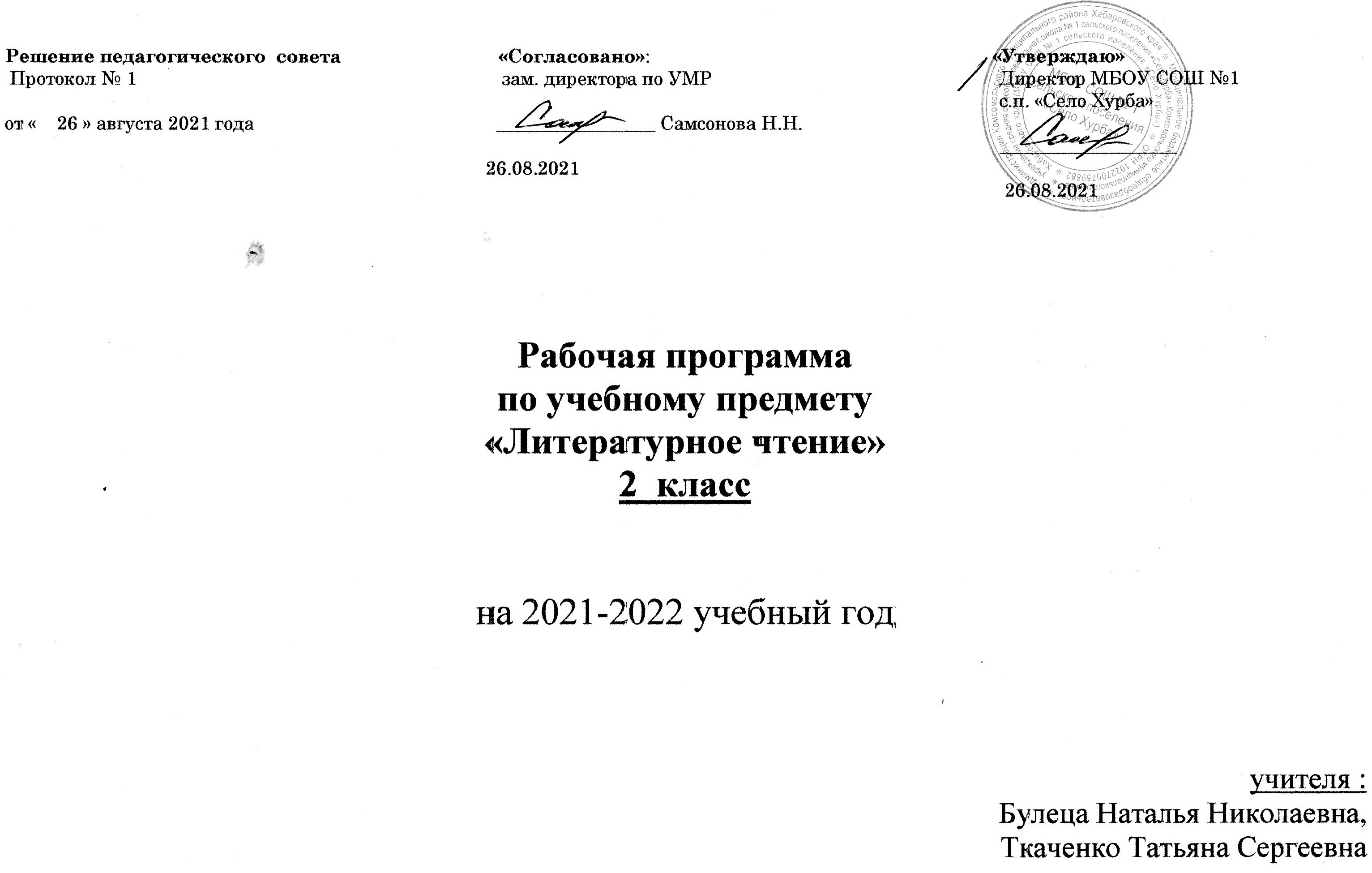 Пояснительная запискаКурс литературного чтения является одним из основных предметов в системе начального общего образования, закладывающим основы интеллектуального, речевого, эмоционального, духовно-нравственного развития младших школьников, их умения пользоваться устным и письменным литературным языком.Данный курс обеспечивает достижение необходимых личностных, предметных и метапредметных результатов освоения программы литературного чтения, а также успешность изучения других предметов в начальной школе.Основная цель курса литературного чтения - помочь ребенку стать читателем: ввести его в мир литературы, помочь овладеть читательскими умениями, подвести к осознанию богатого мира отечественной и зарубежной детской литературы, обогатить читательский опыт. Развитие читателя предполагает овладение основными видами речевой деятельности: слушание, чтение, говорение (устная литературная речь) и письмо (письменная литературная речь). Каждый ученик должен научиться воспринимать текст произведения, слушать и слышать художественное слово, читать вслух и молча, понимать читаемое не только на уровне фактов, но и смысла (иметь свои суждения, выражать эмоциональное отношение); воссоздавать в своем воображении прочитанное (представлять мысленно героев, события) и уметь рассказывать текст произведения в разных вариантах — подробно, выборочно, сжато, творчески с изменением ситуации. Эти компоненты необходимы для формирования правильной читательской деятельности. Чтобы ребенок стал полноценным читателем, важно создать условия для формирования читательской деятельности.Задачи курса «Литература»:обеспечивать полноценное восприятие учащимися литературного произведения, понимание текста и специфики его литературной формы;научить учащихся понимать точку зрения писателя, формулировать и выражать свою точку зрения (позицию читателя);систематически отрабатывать умения читать вслух, молча, выразительно, пользоваться основными видами чтения (ознакомительным, изучающим, поисковым и просмотровым);включать учащихся в эмоционально-творческую деятельность в процессе чтения, учить работать в парах и группах;формировать литературоведческие представления, необходимые для понимания литературы как искусства слова;расширять круг чтения учащихся, создавать «литературное пространство», соответствующее возрастным особенностям и уровню подготовки учащихся и обеспечивающее условия для формирования универсальных учебных действий. Читательское пространство в нашей программе формируется произведениями для изучения на уроке (даны в учебнике), для дополнительного чтения (в учебной хрестоматии), для самостоятельного чтения по изучаемой теме или разделу (в рубрике «Книжная полка» в конце изучаемого раздела или нескольких разделов).Общая характеристика учебного предметаДанный курс литературного чтения построен с учетом следующих концептуальных положений:изучение должно обеспечивать развитие личности ребенка, формирование его интеллекта и основных видов речевой деятельности (слушания, говорения, чтения и письма);в результате обучения формируется читательская деятельность школьников, компоненты учебной деятельности, а также универсальные учебные действия;дифференцированное обучение и учет индивидуальных возможностей каждого ребенка.Характерной чертой данной программы является «нерасчлененность» и «переплетённость» обучения работе с произведением и книгой. При изучении произведений постоянно идет обучение работе с учебной, художественной и справочной детской книгой, развивается интерес к самостоятельному чтению. В программе не выделяются отдельно уроки обучения чтению и работе с книгой, а есть уроки литературного чтения, на которых комплексно решаются все задачи литературного образования младших школьников: формируются читательские умения, решаются задачи эмоционального, эстетического и литературного развития, а также нравственно-этического воспитания, так как чтение для ребенка — и труд, и творчество, и новые открытия, и удовольствие, и самовоспитание.Специфические особенности курса литературного чтения в начальной школе:сочетание работы над собственно чтением: техническими навыками и читательскими умениями;работа с текстом как речеведческой единицей, а с литературным произведением как искусством слова, с учетом специфики его структуры и жанровых особенностей;одновременная работа над языком произведения и речью детей;сочетание работы над художественным произведением и детской книгой как особым объектом изучения;различение художественных и научно-популярных произведений;формирование литературоведческих понятий, обеспечивающих полноценное восприятие произведения;освоение литературных произведений в сочетании с творческой деятельностью учащихся, развитием их эмоциональной сферы, обогащением духовного мира ученика.Использование системно - деятельностного подхода предполагает преемственность с дошкольными образовательными учреждениями, постепенное формирование у детей основных видов речевой деятельности (слушание, говорение, чтение и письмо).В основу построения курса «Литературное чтение» в системе учебников «Начальная школа ХХI век» были положены следующие принципы:• системности — обеспечивает комплексное решение задач обучения, воспитания и развития младшего школьника, а также создания литературного пространства на основе взаимодействия и интеграции различных форм дополнительного образования (кружки, факультативы, библиотечные часы, а также самостоятельная работа с книгой в группе продлённого дня);• эстетический — обусловливает требования к произведениям, вошедшим в курс литературного чтения. Постоянное общение младших школьников с лучшими образцами детской литературы создаёт условия для формирования их эстетического вкуса и читательских предпочтений;• эмоциональности — учитывает воздействие литературного произведения и книги на эмоционально-чувственную сферу начинающего читателя (развитие его эмоциональной отзывчивости, способности воспринимать художественный мир автора, сопереживание чувствам героев);• преемственности — обеспечивает связь разных уровней (этапов) литературного образования и уроков литературного чтения с уроками русского языка, окружающего мира, музыки, изобразительного искусства.При конструировании курса литературного чтения с учётом принципа системности были сформулированы следующие требования к его содержанию:• содержание учебников представлено блоками (разделами),построенными по жанрово-тематическому, жанровому и авторскому принципам. Объём и содержание произведений каждого блока отобраны с учётом возрастных и психологических особенностей учащихся начальной школы, произведения способствуют приобщению младших школьников к культурному опыту своего и других народов;• развитие основных видов речевой деятельности (слушание, чтение, устная и письменная литературная речь) входит содержательной линией в каждый изучаемый раздел и носит практико-ориентированный характер; • введение в каждый раздел и последовательное знакомство с литературоведческими понятиями на пропедевтическом уровне служит литературному развитию и формированию читательской компетентности; • системная работа по формированию самостоятельной читательской деятельности проходит в каждом разделе каждого класса и усложняется от класса к классу; • система творческих заданий, представленная в каждом блоке(разделе), позволяет учитывать уровень обученности и индивидуальные возможности учащихся; • умение работать с информацией (находить информацию в тексте произведения, в справочниках, энциклопедиях и доступных интернет-ресурсах) формируется последовательно во всех классах начальной школы.   Специфические особенности курса литературного чтения в начальной школе: • сочетание работы над собственно чтением: техническими навыками и читательскими умениями; • работа с текстом как речеведческой единицей, а с литературным произведением как искусством слова с учётом специфики его структуры и жанровых особенностей; • одновременная работа над языком произведения и речью детей; • сочетание работы над художественным произведением и детской книгой как особым объектом изучения; • различение художественных и научно-популярных произведений; • формирование литературоведческих понятий, обеспечивающих полноценное восприятие произведения; • освоение литературных произведений в сочетании с творческой деятельностью учащихся, развитием их эмоциональной сферы, обогащением духовного мира ученика.Описание места учебного предмета в учебном плане  Изучение литературного чтения в 1 классе начинается в курсе «Обучение грамоте», продолжительность которого зависит от уровня готовности класса, темпа обучения, профессиональной подготовки учителя и средств обучения, соответствующих программе. В этот период объединяются часы учебного плана по русскому языку и литературному чтению, всего 9 часов в неделю. На обучение грамоте отводится 4 часа, на письмо — 4 часа и 1 час на литературное слушание. После периода обучения грамоте идёт раздельное изучение литературногочтения и русского языка, которые входят в образовательную область «Филология». На изучение литературного чтения со 2 по 4 класс отводится по 4 часа еженедельно.Ценностные ориентиры содержания.Специфика литературного чтения заключается в том, что предметом изучения является художественная литература, которая благодаря своей нравственной сущности, оказывает огромное влияние на становление личности учащегося: духовно-нравственное развитие, формирование основ гражданской идентичности, понимание и усвоение моральных норм и нравственных ценностей принятых в семье, в народе, в обществе (любви к семье, к своему народу, Родине, уважительное отношение к другой культуре и мнению и т.п.).Личностные, метапредметные и предметные результаты освоения литературного чтения:Результаты освоения курсаКурс литературного чтения в начальной школе закладывает фундамент всего последующего образования, в котором чтение является важным элементом всех учебных действий, носит универсальный метапредметный характер. Данная программа обеспечивает достижение необходимых личностных, метапредметных, предметных результатов освоения курса, заложенных в ФГОС НОО.Личностные результаты освоения основной образовательной программы начального общего образования должны отражать:формирование основ российской гражданской идентичности, чувства гордости за свою Родину, российский народ и историю России, осознание своей этнической и национальной принадлежности; формирование ценностей многонационального российского общества; становление гуманистических и демократических ценностных ориентации;формирование целостного, социально ориентированного взгляда на мир в его органичном единстве и разнообразии природы, народов, культур и религий;формирование уважительного отношения к иному мнению, истории и культуре других народов;овладение начальными навыками адаптации в динамично изменяющемся и развивающемся мире;принятие и освоение социальной роли обучающегося, развитие мотивов учебной деятельности и формирование личностного смысла учения;развитие самостоятельности и личной ответственности за свои поступки, в том числе в информационной деятельности, на основе представлений о нравственных нормах, социальной справедливости и свободе;формирование эстетических потребностей, ценностей и чувств;развитие этических чувств, доброжелательности и эмоционально-нравственной отзывчивости, понимания и сопереживания чувствам других людей;развитие навыков сотрудничества со взрослыми и сверстниками в разных социальных ситуациях, умения не создавать конфликтов и находить выходы из спорных ситуаций;формирование установки на безопасный, здоровый образ жизни, наличие мотивации к творческому труду, работе на результат, бережному отношению к материальным и духовным ценностям.Метапредметные результаты освоения основной образовательной программы начального общего образования должны отражать:- овладение способностью принимать и сохранять цели и задачи учебной деятельности, поиска средств ее осуществления;освоение способов решения проблем творческого и поискового характера;- формирование умения планировать, контролировать и оценивать учебные действия в соответствии с поставленной задачей и условиями ее реализации; определять наиболее эффективные способы достижения результата;- формирование умения понимать причины успеха/неуспеха учебной деятельности и способности конструктивно действовать даже в ситуациях неуспеха;- освоение начальных форм познавательной и личностной рефлексии;- использование знаково-символических средств представления информации для создания моделей изучаемых объектов и процессов, схем решения учебных и практических задач;- активное использование речевых средств и средств информационных и коммуникационных технологий для решения коммуникативных и познавательных задач;- использование различных способов поиска (в справочных источниках и открытом учебном информационном пространстве сети Интернет), сбора, обработки, анализа, организации, передачи и интерпретации информации в соответствии с коммуникативными и познавательными задачами и технологиями учебного предмета; в том числе умение вводить текст с помощью клавиатуры, фиксировать (записывать) в цифровой форме измеряемые величины и анализировать изображения, звуки, готовить свое выступление и выступать с аудио-, видео- и графическим сопровождением; соблюдать нормы информационной избирательности, этики и этикета;- овладение навыками смыслового чтения текстов различных стилей и жанров в соответствии с целями и задачами; осознанно строить речевое высказывание в соответствии с задачами коммуникации и составлять тексты в устной и письменной формах;- овладение логическими действиями сравнения, анализа, синтеза, обобщения, классификации по родовидовым признакам, установления аналогий и причинно-следственных связей, построения рассуждений, отнесения к известным понятиям;- готовность слушать собеседника и вести диалог; готовность признавать возможность существования различных точек зрения и права каждого иметь свою; излагать свое мнение и аргументировать свою точку зрения и оценку событий;- определение общей цели и путей ее достижения; умение договариваться о распределении функций и ролей в совместной деятельности; осуществлять взаимный контроль в совместной деятельности, адекватно оценивать собственное поведение и поведение окружающих;готовность конструктивно разрешать конфликты посредством учета интересов сторон и сотрудничества;- овладение начальными сведениями о сущности и особенностях объектов, процессов и явлений действительности (природных, социальных, культурных, технических и др.) в соответствии с содержанием конкретного учебного предмета;- овладение базовыми предметными и межпредметными понятиями, отражающими существенные связи и отношения между объектами и процессами;- умение работать в материальной и информационной среде начального общего образования (в том числе с учебными моделями) в соответствии с содержанием конкретного учебного предмета.Предметные результаты освоения основной образовательной программы начального общего образования с учетом специфики содержания предметной области «филология», включающей в себя предмет «литературное чтение» должны отражать:- понимание литературы как явления национальной и мировой культуры, средства сохранения и передачи нравственных ценностей и традиций;- осознание значимости чтения для личного развития; формирование представлений о мире, российской истории и культуре, первоначальных этических представлений, понятий о добре и зле, нравственности; успешности обучения по всем учебным предметам; формирование потребности в систематическом чтении;- понимание роли чтения, использование разных видов чтения (ознакомительное, изучающее, выборочное, поисковое); умение осознанно воспринимать и оценивать содержание и специфику различных текстов, участвовать в их обсуждении, давать и обосновывать нравственную оценку поступков героев;- достижение необходимого для продолжения образования уровня читательской компетентности, общего речевого развития, т.е. овладение техникой чтения вслух и про себя, элементарными приемами интерпретации, анализа и преобразования художественных, научно-популярных и учебных текстов с использованием элементарных литературоведческих понятий;- умение самостоятельно выбирать интересующую литературу; пользоваться справочными источниками для понимания и получения дополнительной информации».Достижение вышеперечисленных результатов освоения образовательной программы характеризуется сформированностью у выпускника начальной школы умения учиться — овладение им универсальными учебными действиями (УУД), которые необходимы для постановки и решения любой учебной задачи.Содержание учебного предмета «Литературное чтение»Характеристика курсаКурс состоит из пяти разделов: «Виды речевой и читательской деятельности», «Круг чтения», «Литературоведческая пропедевтика», «Творческая деятельность учащихся (на основе литературных произведений)», «Чтение: работа с информацией». В разделы курса входят основные содержательные линии: круг чтения, примерная тематика, жанровое разнообразие произведений, ориентировка в литературоведческих понятиях, развитие навыка чтения, восприятие литературного произведения, творческая деятельность, межпредметные связи. Кроме того, в  рабочей программе дано тематическое планирование по классам, планируемые результаты к концу каждого года обучения, учебно-методическое обеспечение реализации рабочей программы, варианты комплексных проверочных работ по итогам каждого года обучения и примерное поурочное планирование.Основные содержательные линии курсаРазвитие навыков чтенияРазвитие навыков чтения идёт от громко-речевой формы чтения вслух до чтения молча. Овладение чтением на первом году обучения предполагает формирование целостных (синтетических) приёмов чтения слов (чтение целыми словами), интонационное объединение слов в словосочетания и предложения, на втором году обучения — увеличение скорости чтения и введение чтения молча. В 3–4 классах — наращивание темпа чтения молча и использование приёмов выразительного чтения (понимание задачи чтения и умение отобрать в соответствии с ней интонационные средства выразительности). Учитывая разный темп обучаемости детей, необходимо организовать индивидуальную работу с детьми, как с теми, кто пришёл в школу хорошо читающими, так и с теми, кто отстаёт в овладении процессом чтения. Для этого в средствах обучения представлены задания разной степени сложности.Развитие восприятия произведенияЛитература не может выполнять только иллюстративную роль и не должна использоваться только как наглядный пример к какому-то понятию или учебной теме. Она самоценна, и эту присущую литературе ценность ребёнок-читатель постепенно осознаёт, развивая свой духовный мир. Именно поэтому характер иполнота восприятия произведения зависят от читательского опыта, сформированности умения воссоздать словесные образы, соответствующие авторскому замыслу. Формирование полноценного читательского восприятия является одной из важнейших задач данного курса литературного чтения. В 1 классе, пока навык чтения у детей отсутствует или недостаточно сформирован, читательское восприятие формируется на уроках литературного слушания. Во 2 классе уроки слушания включены в учебник под рубрикой «Послушай». Многие дети уже владеют навыком чтения и могут самостоятельно работать с текстом, но опыт показывает, что начинающий читатель с большим интересом самостоятельно читает прослушанное произведение. Уже во 2 классе вводится аналитическое чтение (выстраивание цепочки событий, выделение героев и их поступков). Учитель ставит перед детьми вопросы: «Как начинается произведение?», «Что было дальше?», «Какие события вас взволновали?», «Как произведение закончилось?». Рассматривается форма произведения: определяется жанр, жанровые признаки, выделяются слова, необходимые для описания событий, героев. В 3–4 классах начинается собственно литературное чтение школьника в полном объёме: умение читать вслух и молча, воспринимать содержание произведения на слух и читая самостоятельно, слушать и слышать текст произведения, отвечатьна вопросы и задавать вопросы, работать с текстом произведения.Во всех классах один раз в неделю в рамках изучаемого раздела проводятся уроки слушания и обучения работе с детскими книгами, что позволяет расширять читательское пространство и обогащать читательский опыт учащихся, формировать полноценное читательское восприятие и читательскую компетентность.Знакомство с литературоведческими понятиямиВ 1–2 классах учащиеся практически знакомятся с жанрами и темами произведений, узнают основные признаки сказки, стихотворения, рассказа. Накапливаются представления школьников об авторах произведений разных жанров.В 3–4 классах на пропедевтическом уровне вводятся литературоведческие понятия, выделяются особенности произведений разных жанров, в соответствии с этим расширяется круг детского чтения, усложняются произведения. Знакомство с литературоведческими понятиями и представлениями в данном курсе литературного чтения носит практико-ориентированную направленность.Развитие речевых уменийВ рабочей программе обращается внимание на развитие умения «видеть» слово в тексте, понимать его значение (в контексте произведения), выявлять оттенки значений, понимать, почему данное слово (а не другое) выбрал писатель (поэт), как оно характеризует героя и выражает отношение автора. Далее важно научить детей не только замечать и понимать слово, но и различать его прямое и переносное, образное значение, а затем использовать в собственной речи. Развивается один из основных видов речевой деятельности — говорение (устная речь). Практическое знакомство с диалогом и монологом (выделение в тексте, чтение в лицах, ведение диалога о прочитанном). Формулирование высказываний о своём отношении к произведению, героями их поступкам. Обучение пересказам и рассказыванию, чтению наизусть стихотворных произведений и небольших отрывков из прозаических произведений.Развитие творческой деятельностиДобиться хорошего уровня литературного развития учащихся, научить их выразительно читать и понимать прочитанное можно, только вовлекая детей в самостоятельную творческую деятельность. Необходимо вводить такие виды работы с произведением (книгой), которые побуждают ребёнка вносить элементы творчества, выражать своё отношение к герою (произведению), по-своему интерпретировать текст. Методы и приёмы, используемые на уроках литературного чтения, имеют широкий спектр: комментирование, интерпретация, анализ Содержания и формы, выразительное чтение и драматизация произведения. В данном курсе широко используются практические действия учащихся при выполнении заданий к изучаемому произведении в тетради (подчёркивание, пометы, перегруппировка текста),изобразительная деятельность (рисование, раскрашивание, оформление обложек), игровые приёмы (работа с кроссвордами, дидактические литературные игры), а также письмо (дописывание, списывание, сочинения) и различные формы устной речи (составление высказываний, описаний, сравнительных характеристик, пересказов, отзывов о книгах).Все творческие работы проводятся в классе под руководством учителя, так как носят обучающий характер. Формы организации творческих работ могут быть разные: индивидуальные, парные, групповые.Виды речевой и читательской деятельностиАудирование (слушание). Восприятие литературного произведения. Восприятие на слух произведений из круга чтения, умение слушать и слышать художественное слово. Создание условий для развития полноценного восприятия произведения. Эмоциональная реакция учащихся на прочитанное и понимание авторской точки зрения. Выражение своего отношения к произведению, к героям, их поступкам. Сравнение персонажей одного произведения, а также различных произведений (сказок разных народов, героев народных сказок, выявление их сходства и различий). Оценка эмоционального состояния героев, их нравственных позиций. Понимание отношения автора к героям произведения.Чтение. Осознанное правильное плавное чтение вслух с переходом на чтение целыми словами вслух небольших по объему текстов. Обучение чтению молча на небольших текстах или отрывках. Выразительное чтение небольших текстов или отрывков. Формирование умения самоконтроля и самооценки навыка чтения.Работа с текстом. Понимание слов и выражений, употребляемых в тексте. Различие простейших случаев многозначности, выделение сравнений. Деление текста на части и составление простейшего плана под руководством учителя; определение основной мысли произведения с помощью учителя. Пересказ по готовому плану; самостоятельная работа по заданиям и вопросам к тексту произведения.Универсальные учебные действия:воспринимать прослушанное или прочитанное произведение;читать самостоятельно небольшие произведения и детские книги объемом 1-2 страницы;овладеть умениями читать вслух, молча, выразительно;понимать роль чтения и использовать умение читать для решения познавательных и коммуникативных задач;воспринимать духовно-нравственные, этические и морально-этические ценности и идеалы ( на примерах поступков героев литературных произведений входящих в круг чтения второклассников);понимать учебную задачу определять способы ее решения;анализировать тексты произведений разных жанров (определять тему, понимать главную мысль произведения, делить текст на смысловые части и составлять план);определять примерную тему книги по обложке и иллюстрациям;выделять положительных и отрицательных героев, сравнивать героев произведений;отвечать на вопросы (по содержанию произведения, выявляющие характер отношений между героями произведений, побуждающие дать оценку  событиям и поступкам героев);формулировать высказывание (о произведении, о героях);планировать действия в соответствии с поставленной задачей и контролировать этапы выполнения задачи;использовать знако-символическое моделирование для решения читательских задач;группировать книги по темам, жанрам, авторской принадлежности;объяснять значение слов, подбирать синонимы к словам из произведения, сравнивать прямое и контекстное значение слова;сравнивать произведения по жанру, теме, авторской принадлежности;составлять модели, использовать готовые модели, дополнять и сравнивать модели ( на примере моделирования обложек к произведению).Круг чтенияПроизведения фольклора русского народа и народов других стран: пословица, скороговорка, загадка, потешка, закличка, песня, сказка, былина. Сравнение произведений фольклора разных народов. Произведения русских и зарубежных писателей-классиков, произведения современных детских писателей. Произведения о жизни детей разных народов и стран. Приключенческая детская книга. Научно-популярные произведения; сказка, рассказ; справочная детская литература: книги-справочники, словари.Примерная тематика. Произведения о Родине, о родной природе, о человеке и его отношении к другим людям, к природе, к труду; о жизни детей, о дружбе и товариществе; о добре и зле, правде и лжи.Жанровое разнообразие. Сказки (народные и авторские), рассказы, басни, стихотворения, загадки, пословицы, считалки, потешки, былины.Работа с книгой. Элементы книги: обложка, переплет, титульный лист, оглавление, иллюстрация. Детские газеты и журналы. Сведения об авторе, элементарные знания о времени написания произведения.Литературоведческая пропедевтикаОриентировка в литературоведческих понятиях: литературное произведение, фольклор, произведения фольклора, народная сказка, стихотворение, рассказ, история, быль, былина, бытовая сказка, сказка о животных, волшебная сказка, присказка, зачин, небылица, потешка, шутка, скороговорка, герой произведения, события реальные и вымышленные, название произведения (фамилия автора, заглавие), диалог, рифма, обращение, сравнение, информация.Универсальные учебные действия:усваивать с помощью моделирования литературоведческие понятия;группировать пословицы и загадки по темам и видам;характеризовать жанры и темы изучаемых произведений;использовать в речи литературоведческие понятия (жанр, тема, диалог, обращение, автор произведения. герой произведения).Творческая деятельность учащихся (на основе литературных произведений)Проявление интереса к словесному творчеству, участие в сочинении небольших сказок и историй. Рассказывание сказок от лица одного из ее персонажей. Придумывание продолжения произведения (сказки, рассказа), изменение начала и продолжения произведения. Коллективные творческие работы («Мир сказок», «Сказочные герои», «Герои народных сказок», «Теремок для любимых героев» и т. д.). Подготовка и проведение уроков-сказок, уроков-утренников, уроков-конкурсов, уроков-игр.Универсальные учебные действия:понимать позицию автора текста и выражать свою точку зрения ( через выразительное чтение, творческий пересказ);читать выразительно по ролям, инсценировать небольшие произведения или отдельные эпизоды;создавать истории о героях произведений.Чтение: работа с информациейИнформация: книга, произведение, автор произведения, жанр, тема. Сбор информации с опорой на аппарат книги (титульный лист, аннотация, предисловия «Об авторе», «От автора»). Составление таблиц (имена героев, действия, позиция автора, мнение читателя). Чтение данных в таблице и использование их для характеристики героев, произведений, книг. Заполнение и дополнение схем об авторах, жанрах, темах, типах книг.Универсальные учебные действия:искать, находить и выделять нужную информацию о героях и их поступках, о произведении или книге;слушать ответы одноклассников на вопросы по изучаемому произведению; дополнять и уточнять их ответы, подтверждая информацией из текста произведения;понимать информацию, данную в тексте, и на ее основе дополнять таблицы и схемы недостающей информацией.Межпредметные связи:- с уроками русского языка: составление и запись предложений и мини-текстов (рассказов, сказок) о героях литературных произведений;- с уроками изобразительного искусства: иллюстрирование отдельных произведений, оформление творческих работ, участие в выставках рисунков по изученным произведениям;- с уроками музыки: слушание музыкальных произведений по теме изученных произведений (народные хороводные и колыбельные песни, авторские колыбельные песни);- с уроками труда: изготовление книг-самоделок, ремонт книг, практическое знакомство с элементами книги, уроки коллективного творчества (аппликация, лепка, легоконструкции к изученным произведениям или разделам).Планируемые результаты обучения2 классКурс литературного чтения в начальной школе закладывает фундамент всего последующего образования, в котором чтение является важным элементом всех учебных действий, носит универсальный метапредметный характер. Данная программа обеспечивает достижение необходимых личностных, метапредметных, предметных результатов освоения курса, заложенных в ФГОС НОО:Личностные результаты освоения основной образовательной программы начального общего образования должны отражать:формирование основ российской гражданской идентичности, чувства гордости за свою Родину, российский народ и историю России, осознание своей этнической и национальной принадлежности; формирование ценностей многонационального российского общества; становление гуманистических и демократических ценностных ориентации;формирование целостного, социально ориентированного взгляда на мир в его органичном единстве и разнообразии природы, народов, культур и религий;формирование уважительного отношения к иному мнению, истории и культуре других народов;овладение начальными навыками адаптации в динамично изменяющемся и развивающемся мире;принятие и освоение социальной роли обучающегося, развитие мотивов учебной деятельности и формирование личностного смысла учения;развитие самостоятельности и личной ответственности за свои поступки, в том числе в информационной деятельности, на основе представлений о нравственных нормах, социальной справедливости и свободе;формирование эстетических потребностей, ценностей и чувств;развитие этических чувств, доброжелательности и эмоционально-нравственной отзывчивости, понимания и сопереживания чувствам других людей;развитие навыков сотрудничества со взрослыми и сверстниками в разных социальных ситуациях, умения не создавать конфликтов и находить выходы из спорных ситуаций;формирование установки на безопасный, здоровый образ жизни, наличие мотивации к творческому труду, работе на результат, бережному отношению к материальным и духовным ценностям.Метапредметные результаты освоения основной образовательной программы начального общего образования должны отражать:овладение способностью принимать и сохранять цели и задачи учебной деятельности, поиска средств ее осуществления;освоение способов решения проблем творческого и поискового характера;формирование умения планировать, контролировать и оценивать учебные действия в соответствии с поставленной задачей и условиями ее реализации; определять наиболее эффективные способы достижения результата;формирование умения понимать причины успеха/неуспеха учебной деятельности и способности конструктивно действовать даже в ситуациях неуспеха;освоение начальных форм познавательной и личностной рефлексии;использование знаково-символических средств представления информации для создания моделей изучаемых объектов и процессов, схем решения учебных и практических задач;активное использование речевых средств и средств информационных и коммуникационных технологий для решения коммуникативных и познавательных задач;использование различных способов поиска (в справочных источниках и открытом учебном информационном пространстве сети Интернет), сбора, обработки, анализа, организации, передачи и интерпретации информации в соответствии с коммуникативными и познавательными задачами и технологиями учебного предмета; в том числе умение вводить текст с помощью клавиатуры, фиксировать (записывать) в цифровой форме измеряемые величины и анализировать изображения, звуки, готовить свое выступление и выступать с аудио-, видео- и графическим сопровождением; соблюдать нормы информационной избирательности, этики и этикета;овладение навыками смыслового чтения текстов различных стилей и жанров в соответствии с целями и задачами; осознанно строить речевое высказывание в соответствии с задачами коммуникации и составлять тексты в устной и письменной формах;овладение логическими действиями сравнения, анализа, синтеза, обобщения, классификации по родовидовым признакам, установления аналогий и причинно-следственных связей, построения рассуждений, отнесения к известным понятиям;готовность слушать собеседника и вести диалог; готовность признавать возможность существования различных точек зрения и права каждого иметь свою; излагать свое мнение и аргументировать свою точку зрения и оценку событий;определение общей цели и путей ее достижения; умение договариваться о распределении функций и ролей в совместной деятельности; осуществлять взаимный контроль в совместной деятельности, адекватно оценивать собственное поведение и поведение окружающих;готовность конструктивно разрешать конфликты посредством учета интересов сторон и сотрудничества;овладение начальными сведениями о сущности и особенностях объектов, процессов и явлений действительности (природных, социальных, культурных, технических и др.) в соответствии с содержанием конкретного учебного предмета;овладение базовыми предметными и межпредметными понятиями, отражающими существенные связи и отношения между объектами и процессами;умение работать в материальной и информационной среде начального общего образования (в том числе с учебными моделями) в соответствии с содержанием конкретного учебного предмета.Предметные результаты освоения основной образовательной программы начального общего образования с учетом специфики содержания предметной области «филология», включающей в себя предмет «литературное чтение» должны отражать:понимание литературы как явления национальной и мировой культуры, средства сохранения и передачи нравственных ценностей и традиций;осознание значимости чтения для личного развития; формирование представлений о мире, российской истории и культуре, первоначальных этических представлений, понятий о добре и зле, нравственности; успешности обучения по всем учебным предметам; формирование потребности в систематическом чтении;понимание роли чтения, использование разных видов чтения (ознакомительное, изучающее, выборочное, поисковое); умение осознанно воспринимать и оценивать содержание и специфику различных текстов, участвовать в их обсуждении, давать и обосновывать нравственную оценку поступков героев;достижение необходимого для продолжения образования уровня читательской компетентности, общего речевого развития, т.е. овладение техникой чтения вслух и про себя, элементарными приемами интерпретации, анализа и преобразования художественных, научно-популярных и учебных текстов с использованием элементарных литературоведческих понятий;умение самостоятельно выбирать интересующую литературу; пользоваться справочными источниками для понимания и получения дополнительной информации.Раздел «Виды речевой и читательской деятельности»Ученик научится:отвечать на вопросы по содержанию произведения и вести диалог о произведении, героях и их поступках;определять тему, жанр и авторскую принадлежность произведения и книги, используя условно-символическое моделирование;понимать и объяснять нравственно-этические правила поведения героев произведения и обогащать свой нравственный опыт;находить в текстах произведений пословицы, сравнения и обращения;читать вслух целыми словами в темпе, соответствующем возможностям второклассника и позволяющем понять прочитанное (не менее 55–60 слов в минуту);читать молча (про себя) небольшие произведения под контролем учителя;читать выразительно подготовленные тексты, соблюдая знаки препинания и выбирая тон, темп, соответствующие читаемому произведению;пересказывать тексты изученных произведений по готовому плану и овладевать алгоритмом подготовки пересказов;группировать книги по жанрам, темам или авторской принадлежности.Ученик может научиться:понимать и объяснять нравственное содержание прочитанного, высказывать  свое мнение о поступках героев, ориентируясь на общепринятые моральные ценности;пользоваться умением читать молча (про себя) произведения и книги по собственному выбору по изучаемому разделу (теме);пользоваться первичным, изучающим и поисковым видами чтения в зависимости от цели чтения; читать доступные периодические издания (детские журналы) и находить в них произведения к изучаемым разделам или темам.Раздел «Литературоведческая пропедевтика»Ученик научится:различать стихотворный и прозаический тексты;определять особенности сказок, рассказов, стихотворений, загадок;различать пословицы и загадки по темам;использовать в речи литературоведческие понятия (сказка, рассказ, стихотворение, обращение, диалог, произведение, автор произведения, герой произведения).Ученик может научиться:осознавать нравственные и этические ценности произведения;выражать свою точку зрения о произведении, героях и их поступках;находить в тексте произведения сравнения, эпитеты, образные выражения.Раздел «Творческая деятельность»Ученик научится:понимать образы героев произведения, выбирать роль героя и читать по ролям;инсценировать небольшие произведения (сказки, басни) или отдельные эпизоды;моделировать «живые» картинки к отдельным эпизодам произведений;рассказывать сказки с присказками;создавать истории о героях произведений или придумывать продолжение истории.Ученик может научиться:делать иллюстрации к изученным произведениям;иллюстрировать словесно отдельные эпизоды произведений;выполнять проекты индивидуально и в группе по темам «Народные сказки», «Книги о детях», «Сказки о животных»;инсценировать произведения в парах и группах, участвовать в конкурсах и литературных играх.Раздел «Чтение: работа с информацией»Ученик научится:находить в тексте информацию (конкретные сведения и факты) о героях произведений;определять тему и главную мысль текста;работать с таблицами и схемами, использовать информацию из таблиц для характеристики произведения, книги, героев;дополнять таблицы и схемы недостающей информацией.Ученик может научиться:самостоятельно находить информацию в учебнике и справочнике;находить информацию о книге в ее аппарате;сравнивать произведения по моделям: дополнять, исправлять, уточнять;высказывать оценочное суждение о прочитанном.Учебно-методическое обеспечение образовательного процесса, осуществляемого по учебному предмету  «Литературное чтение»Для реализации программы используется УМК:Литературное чтение: программа: 1-4 классы/Л.А.Ефросинина, М.И. Оморокова.- М.: Вентана - Граф, 2018. Л.А. Ефросинина Литературное чтение.  Учебник для 2 класса в 2-х ч.-  Москва: Вентана - Граф, 2020. Л.А. Ефросинина Литературное чтение.  Учебная хрестоматия. -  Москва: Вентана - Граф,  2020Л.А. Ефросинина Литературное чтение.  Рабочие тетради в 2-х ч. -  Москва: Вентана - Граф,  2021 Л. А. Ефросинина  Литературное чтение в начальной школе. Методика обучения. - М.: Вентана - Граф,  2019.  Электронные образовательные ресурсы:• Литературное чтение. 1–4 классы. Электронное учебное пособие. Словарь-справочник «Книгочей» (автор Л.А. Ефросинина): для учащихся общеобразовательных учреждений. — М.: Вентана-Граф.Тематическое планирование курса «Литературное чтение»2 класс(136 часов – 4 часа в неделю)IX. Календарно - тематическое планирование учебного предмета «Литературное чтение»2 класс (136 часа в год – 4 часа в неделю)№разделаТемаразделаКол-во часов по плану для 2 –го классаО нашей Родине5Народная мудрость6О детях и для детей13Мир сказок 6Уж небо осенью дышало…6Снежок порхает, кружится18Здравствуй, праздник новогодний10«О братьях наших меньших» (произведения о животных)12«Лис Миккель и другие» (зарубежные сказки)13«Семья и я»15Весна, весна красная…24«Там чудеса...» (волшебные сказки)8№разделаТема разделаКол-во часовТематический и итоговый контрольФормированиеуниверсальных учебных действий1О нашей Родине5ч.Личностными результатами обучения учащихся являются: самостоятельность мышления; умение устанавливать, с какими учебными задачами ученик может самостоятельно успешно справиться; готовность и способность к саморазвитию;заинтересованность     в     расширении     и     углублении     получаемых знаний;готовность использовать получаемую литературоведческую подготовку в учебной деятельности и при решении практических задач, возникающих в повседневной жизни;способность преодолевать трудности, доводить начатую работу до ее завершения;способность к самоорганизованности; высказывать собственные суждения и давать им обоснование; владение коммуникативными умениями с целью реализации возможностей успешного сотрудничества с учителем и учащимися класса (при групповой работе, работе в парах, в коллективном обсуждении математических проблем).Метапредметными результатами обучения являются: владение основными методами познания окружающего мира (наблюдение, сравнение, анализ, синтез, обобщение, моделирование); понимание и принятие учебной задачи, поиск и нахождение способов ее решения; планирование, контроль и оценка учебных действий; определение наиболее эффективного способа достижения результата;понимание причины неуспешной учебной деятельности и способность конструктивно действовать в условиях неуспеха; адекватное оценивание результатов своей деятельности;готовность слушать собеседника, вести диалог; умение работать в информационной среде.Предметными результатами обучения являются:Определение и различение жанра  и темы изучаемых произведенийчтение вслух произведения разных жанров (рассказ, стихотворение, сказка) и отвечать на вопросы по содержанию;умение правильно называть произведение (фамилию автора и заглавие);использовать в речи литературоведческие понятия (произведение, заголовок, фамилия автора, название произведения);умение различать стихотворение, сказку, рассказ, загадку, пословицу;умение сравнивать и выделять особенности фольклорных и авторских сказок.2Народная мудрость6 ч.Личностными результатами обучения учащихся являются: самостоятельность мышления; умение устанавливать, с какими учебными задачами ученик может самостоятельно успешно справиться; готовность и способность к саморазвитию;сформированность мотивации к обучению;способность характеризовать и оценивать собственные литературоведческие  знания и умения;заинтересованность     в     расширении     и     углублении     получаемых знаний;готовность использовать получаемую литературоведческую подготовку в учебной деятельности и при решении практических задач, возникающих в повседневной жизни;способность преодолевать трудности, доводить начатую работу до ее завершения;способность к самоорганизованности; высказывать собственные суждения и давать им обоснование; владение коммуникативными умениями с целью реализации возможностей успешного сотрудничества с учителем и учащимися класса (при групповой работе, работе в парах, в коллективном обсуждении математических проблем).Метапредметными результатами обучения являются: владение основными методами познания окружающего мира (наблюдение, сравнение, анализ, синтез, обобщение, моделирование); понимание и принятие учебной задачи, поиск и нахождение способов ее решения; планирование, контроль и оценка учебных действий; определение наиболее эффективного способа достижения результата; выполнение учебных действий в разных формах (практические работы, работа с моделями и др.);понимание причины неуспешной учебной деятельности и способность конструктивно действовать в условиях неуспеха; адекватное оценивание результатов своей деятельности;готовность слушать собеседника, вести диалог; умение работать в информационной среде.Предметными результатами обучения являются:Определение и различение жанра  и темы изучаемых произведений чтение вслух произведения разных жанров (рассказ, стихотворение, сказка) и отвечать на вопросы по содержанию;умение правильно называть произведение (фамилию автора и заглавие);использовать в речи литературоведческие понятия (произведение, заголовок, фамилия автора, название произведения);умение различать стихотворение, сказку, рассказ, загадку, пословицу;умение сравнивать и выделять особенности фольклорных и авторских сказок.3О детях и для детей13ч.Личностными результатами обучения учащихся являются: самостоятельность мышления; умение устанавливать, с какими учебными задачами ученик может самостоятельно успешно справиться; готовность и способность к саморазвитию;сформированность мотивации к обучению;способность характеризовать и оценивать собственные литературоведческие  знания и умения;заинтересованность     в     расширении     и     углублении     получаемых знаний;готовность использовать получаемую литературоведческую подготовку в учебной деятельности и при решении практических задач, возникающих в повседневной жизни;способность преодолевать трудности, доводить начатую работу до ее завершения;способность к самоорганизованности; высказывать собственные суждения и давать им обоснование; владение коммуникативными умениями с целью реализации возможностей успешного сотрудничества с учителем и учащимися класса (при групповой работе, работе в парах, в коллективном обсуждении математических проблем).Метапредметными результатами обучения являются: владение основными методами познания окружающего мира (наблюдение, сравнение, анализ, синтез, обобщение, моделирование); понимание и принятие учебной задачи, поиск и нахождение способов ее решения; планирование, контроль и оценка учебных действий; определение наиболее эффективного способа достижения результата; выполнение учебных действий в разных формах (практические работы, работа с моделями и др.);понимание причины неуспешной учебной деятельности и способность конструктивно действовать в условиях неуспеха; адекватное оценивание результатов своей деятельности;готовность слушать собеседника, вести диалог; умение работать в информационной среде.Предметными результатами обучения являются:Определение и различение жанра  и темы изучаемых произведений чтение вслух произведения разных жанров (рассказ, стихотворение, сказка) и отвечать на вопросы по содержанию;умение правильно называть произведение (фамилию автора и заглавие);использовать в речи литературоведческие понятия (произведение, заголовок, фамилия автора, название произведения);умение различать стихотворение, сказку, рассказ, загадку, пословицу;умение сравнивать и выделять особенности фольклорных и авторских сказок.4Мир сказок6 ч.Личностными результатами обучения учащихся являются: самостоятельность мышления; умение устанавливать, с какими учебными задачами ученик может самостоятельно успешно справиться; готовность и способность к саморазвитию;Сформированность  мотивации к обучению;способность характеризовать и оценивать собственные литературоведческие  знания и умения;заинтересованность     в     расширении     и     углублении     получаемых знаний;готовность использовать получаемую литературоведческую подготовку в учебной деятельности и при решении практических задач, возникающих в повседневной жизни;способность преодолевать трудности, доводить начатую работу до ее завершения;способность к самоорганизованности; высказывать собственные суждения и давать им обоснование; владение коммуникативными умениями с целью реализации возможностей успешного сотрудничества с учителем и учащимися класса (при групповой работе, работе в парах, в коллективном обсуждении математических проблем).Метапредметнымирезультатами обучения являются: владение основными методами познания окружающего мира (наблюдение, сравнение, анализ, синтез, обобщение, моделирование); понимание и принятие учебной задачи, поиск и нахождение способов ее решения; планирование, контроль и оценка учебных действий; определение наиболее эффективного способа достижения результата; выполнение учебных действий в разных формах (практические работы, работа с моделями и др.);понимание причины неуспешной учебной деятельности и способность конструктивно действовать в условиях неуспеха; адекватное оценивание результатов своей деятельности;готовность слушать собеседника, вести диалог; умение работать в информационной среде.Предметными результатами обучения являются:Определение и различение жанра  и темы изучаемых произведений чтение вслух произведения разных жанров (рассказ, стихотворение, сказка) и отвечать на вопросы по содержанию;умение правильно называть произведение (фамилию автора и заглавие);использовать в речи литературоведческие понятия (произведение, заголовок, фамилия автора, название произведения);умение различать стихотворение, сказку, рассказ, загадку, пословицу;умение сравнивать и выделять особенности фольклорных и авторских сказок.5Уж небо осенью дышало…6 ч.Личностными результатами обучения учащихся являются: самостоятельность мышления; умение устанавливать, с какими учебными задачами ученик может самостоятельно успешно справиться; готовность и способность к саморазвитию;сформированность мотивации к обучению;способность характеризовать и оценивать собственные литературоведческие  знания и умения;заинтересованность     в     расширении     и     углублении     получаемых знаний;готовность использовать получаемую литературоведческую подготовку в учебной деятельности и при решении практических задач, возникающих в повседневной жизни;способность преодолевать трудности, доводить начатую работу до ее завершения;способность к самоорганизованности; высказывать собственные суждения и давать им обоснование; владение коммуникативными умениями с целью реализации возможностей успешного сотрудничества с учителем и учащимися класса (при групповой работе, работе в парах, в коллективном обсуждении математических проблем).Метапредметными результатами обучения являются: владение основными методами познания окружающего мира (наблюдение, сравнение, анализ, синтез, обобщение, моделирование); понимание и принятие учебной задачи, поиск и нахождение способов ее решения; планирование, контроль и оценка учебных действий; определение наиболее эффективного способа достижения результата; выполнение учебных действий в разных формах (практические работы, работа с моделями и др.);понимание причины неуспешной учебной деятельности и способность конструктивно действовать в условиях неуспеха; адекватное оценивание результатов своей деятельности;готовность слушать собеседника, вести диалог; умение работать в информационной среде.Предметными результатами обучения являются:Определение и различение жанра  и темы изучаемых произведений чтение вслух произведения разных жанров (рассказ, стихотворение, сказка) и отвечать на вопросы по содержанию;умение правильно называть произведение (фамилию автора и заглавие);использовать в речи литературоведческие понятия (произведение, заголовок, фамилия автора, название произведения);умение различать стихотворение, сказку, рассказ, загадку, пословицу;умение сравнивать и выделять особенности фольклорных и авторских сказок.6Снежок порхает, кружится18 ч.Личностными результатами обучения учащихся являются: самостоятельность мышления; умение устанавливать, с какими учебными задачами ученик может самостоятельно успешно справиться; готовность и способность к саморазвитию;сформированность мотивации к обучению;способность характеризовать и оценивать собственные литературоведческие  знания и умения;заинтересованность     в     расширении     и     углублении     получаемых знаний;готовность использовать получаемую литературоведческую подготовку в учебной деятельности и при решении практических задач, возникающих в повседневной жизни;способность преодолевать трудности, доводить начатую работу до ее завершения;способность к самоорганизованности; высказывать собственные суждения и давать им обоснование; владение коммуникативными умениями с целью реализации возможностей успешного сотрудничества с учителем и учащимися класса (при групповой работе, работе в парах, в коллективном обсуждении математических проблем).Метапредметными результатами обучения являются: владение основными методами познания окружающего мира (наблюдение, сравнение, анализ, синтез, обобщение, моделирование); понимание и принятие учебной задачи, поиск и нахождение способов ее решения; планирование, контроль и оценка учебных действий; определение наиболее эффективного способа достижения результата; выполнение учебных действий в разных формах (практические работы, работа с моделями и др.);понимание причины неуспешной учебной деятельности и способность конструктивно действовать в условиях неуспеха; адекватное оценивание результатов своей деятельности;готовность слушать собеседника, вести диалог; умение работать в информационной среде.Предметными результатами обучения являются:Определение и различение жанра  и темы изучаемых произведений чтение вслух произведения разных жанров (рассказ, стихотворение, сказка) и отвечать на вопросы по содержанию;умение правильно называть произведение (фамилию автора и заглавие);использовать в речи литературоведческие понятия (произведение, заголовок, фамилия автора, название произведения);умение различать стихотворение, сказку, рассказ, загадку, пословицу;умение сравнивать и выделять особенности фольклорных и авторских сказок.7Здравствуй, праздник новогодний10 ч.Личностными результатами обучения учащихся являются: самостоятельность мышления; умение устанавливать, с какими учебными задачами ученик может самостоятельно успешно справиться; готовность и способность к саморазвитию;сформированность мотивации к обучению;способность характеризовать и оценивать собственные литературоведческие  знания и умения;заинтересованность     в     расширении     и     углублении     получаемых знаний;готовность использовать получаемую литературоведческую подготовку в учебной деятельности и при решении практических задач, возникающих в повседневной жизни;способность преодолевать трудности, доводить начатую работу до ее завершения;способность к самоорганизованности; высказывать собственные суждения и давать им обоснование; владение коммуникативными умениями с целью реализации возможностей успешного сотрудничества с учителем и учащимися класса (при групповой работе, работе в парах, в коллективном обсуждении математических проблем).Метапредметными результатами обучения являются: владение основными методами познания окружающего мира (наблюдение, сравнение, анализ, синтез, обобщение, моделирование); понимание и принятие учебной задачи, поиск и нахождение способов ее решения; планирование, контроль и оценка учебных действий; определение наиболее эффективного способа достижения результата; выполнение учебных действий в разных формах (практические работы, работа с моделями и др.);понимание причины неуспешной учебной деятельности и способность конструктивно действовать в условиях неуспеха; адекватное оценивание результатов своей деятельности;готовность слушать собеседника, вести диалог; умение работать в информационной среде.Предметными результатами обучения являются:Определение и различение жанра  и темы изучаемых произведений чтение вслух произведения разных жанров (рассказ, стихотворение, сказка) и отвечать на вопросы по содержанию;умение правильно называть произведение (фамилию автора и заглавие);использовать в речи литературоведческие понятия (произведение, заголовок, фамилия автора, название произведения);умение различать стихотворение, сказку, рассказ, загадку, пословицу;умение сравнивать и выделять особенности фольклорных и авторских сказок.8Читаем о родной природе12 ч.Личностными результатами обучения учащихся являются: самостоятельность мышления; умение устанавливать, с какими учебными задачами ученик может самостоятельно успешно справиться; готовность и способность к саморазвитию;сформированность мотивации к обучению;способность характеризовать и оценивать собственные литературоведческие  знания и умения;заинтересованность     в     расширении     и     углублении     получаемых знаний;готовность использовать получаемую литературоведческую подготовку в учебной деятельности и при решении практических задач, возникающих в повседневной жизни;способность преодолевать трудности, доводить начатую работу до ее завершения;способность к самоорганизованности; высказывать собственные суждения и давать им обоснование; владение коммуникативными умениями с целью реализации возможностей успешного сотрудничества с учителем и учащимися класса (при групповой работе, работе в парах, в коллективном обсуждении математических проблем).Метапредметными результатами обучения являются: владение основными методами познания окружающего мира (наблюдение, сравнение, анализ, синтез, обобщение, моделирование); понимание и принятие учебной задачи, поиск и нахождение способов ее решения; планирование, контроль и оценка учебных действий; определение наиболее эффективного способа достижения результата; выполнение учебных действий в разных формах (практические работы, работа с моделями и др.);понимание причины неуспешной учебной деятельности и способность конструктивно действовать в условиях неуспеха; адекватное оценивание результатов своей деятельности;готовность слушать собеседника, вести диалог; умение работать в информационной среде.Предметными результатами обучения являются:Определение и различение жанра  и темы изучаемых произведений чтение вслух произведения разных жанров (рассказ, стихотворение, сказка) и отвечать на вопросы по содержанию;умение правильно называть произведение (фамилию автора и заглавие);использовать в речи литературоведческие понятия (произведение, заголовок, фамилия автора, название произведения);умение различать стихотворение, сказку, рассказ, загадку, пословицу;умение сравнивать и выделять особенности фольклорных и авторских сказок.9«Лис Миккель и другие» (зарубежные сказки)13 чЛичностными результатами обучения учащихся являются: самостоятельность мышления; умение устанавливать, с какими учебными задачами ученик может самостоятельно успешно справиться; готовность и способность к саморазвитию;сформированность мотивации к обучению;способность характеризовать и оценивать собственные литературоведческие  знания и умения;заинтересованность     в     расширении     и     углублении     получаемых знаний;готовность использовать получаемую литературоведческую подготовку в учебной деятельности и при решении практических задач, возникающих в повседневной жизни;способность преодолевать трудности, доводить начатую работу до ее завершения;способность к самоорганизованности; высказывать собственные суждения и давать им обоснование; владение коммуникативными умениями с целью реализации возможностей успешного сотрудничества с учителем и учащимися класса (при групповой работе, работе в парах, в коллективном обсуждении математических проблем).Метапредметными результатами обучения являются: владение основными методами познания окружающего мира (наблюдение, сравнение, анализ, синтез, обобщение, моделирование); понимание и принятие учебной задачи, поиск и нахождение способов ее решения; планирование, контроль и оценка учебных действий; определение наиболее эффективного способа достижения результата; выполнение учебных действий в разных формах (практические работы, работа с моделями и др.);понимание причины неуспешной учебной деятельности и способность конструктивно действовать в условиях неуспеха; адекватное оценивание результатов своей деятельности;готовность слушать собеседника, вести диалог; умение работать в информационной среде.Предметными результатами обучения являются:Определение и различение жанра  и темы изучаемых произведений чтение вслух произведения разных жанров (рассказ, стихотворение, сказка) и отвечать на вопросы по содержанию;умение правильно называть произведение (фамилию автора и заглавие);использовать в речи литературоведческие понятия (произведение, заголовок, фамилия автора, название произведения);умение различать стихотворение, сказку, рассказ, загадку, пословицу;умение сравнивать и выделять особенности фольклорных и авторских сказок.10«Семья и я»15 ч.Личностными результатами обучения учащихся являются: самостоятельность мышления; умение устанавливать, с какими учебными задачами ученик может самостоятельно успешно справиться; готовность и способность к саморазвитию;сформированность мотивации к обучению;способность характеризовать и оценивать собственные литературоведческие  знания и умения;заинтересованность     в     расширении     и     углублении     получаемых знаний;готовность использовать получаемую литературоведческую подготовку в учебной деятельности и при решении практических задач, возникающих в повседневной жизни;способность преодолевать трудности, доводить начатую работу до ее завершения;способность к самоорганизованности; высказывать собственные суждения и давать им обоснование; владение коммуникативными умениями с целью реализации возможностей успешного сотрудничества с учителем и учащимися класса (при групповой работе, работе в парах, в коллективном обсуждении математических проблем).Метапредметными результатами обучения являются: владение основными методами познания окружающего мира (наблюдение, сравнение, анализ, синтез, обобщение, моделирование); понимание и принятие учебной задачи, поиск и нахождение способов ее решения; планирование, контроль и оценка учебных действий; определение наиболее эффективного способа достижения результата; выполнение учебных действий в разных формах (практические работы, работа с моделями и др.);понимание причины неуспешной учебной деятельности и способность конструктивно действовать в условиях неуспеха; адекватное оценивание результатов своей деятельности;готовность слушать собеседника, вести диалог; умение работать в информационной среде.Предметными результатами обучения являются:Определение и различение жанра  и темы изучаемых произведений чтение вслух произведения разных жанров (рассказ, стихотворение, сказка) и отвечать на вопросы по содержанию;умение правильно называть произведение (фамилию автора и заглавие);использовать в речи литературоведческие понятия (произведение, заголовок, фамилия автора, название произведения);умение различать стихотворение, сказку, рассказ, загадку, пословицу;умение сравнивать и выделять особенности фольклорных и авторских сказок.11Весна, весна красная…24ч.Личностными результатами обучения учащихся являются: самостоятельность мышления; умение устанавливать, с какими учебными задачами ученик может самостоятельно успешно справиться; готовность и способность к саморазвитию;сформированность мотивации к обучению;способность характеризовать и оценивать собственные литературоведческие  знания и умения;заинтересованность     в     расширении     и     углублении     получаемых знаний;готовность использовать получаемую литературоведческую подготовку в учебной деятельности и при решении практических задач, возникающих в повседневной жизни;способность преодолевать трудности, доводить начатую работу до ее завершения;способность к самоорганизованности; высказывать собственные суждения и давать им обоснование; владение коммуникативными умениями с целью реализации возможностей успешного сотрудничества с учителем и учащимися класса (при групповой работе, работе в парах, в коллективном обсуждении математических проблем).Метапредметными результатами обучения являются: владение основными методами познания окружающего мира (наблюдение, сравнение, анализ, синтез, обобщение, моделирование); понимание и принятие учебной задачи, поиск и нахождение способов ее решения; планирование, контроль и оценка учебных действий; определение наиболее эффективного способа достижения результата; выполнение учебных действий в разных формах (практические работы, работа с моделями и др.);понимание причины неуспешной учебной деятельности и способность конструктивно действовать в условиях неуспеха; адекватное оценивание результатов своей деятельности;готовность слушать собеседника, вести диалог; умение работать в информационной среде.Предметными результатами обучения являются:Определение и различение жанра  и темы изучаемых произведений чтение вслух произведения разных жанров (рассказ, стихотворение, сказка) и отвечать на вопросы по содержанию;умение правильно называть произведение (фамилию автора и заглавие);использовать в речи литературоведческие понятия (произведение, заголовок, фамилия автора, название произведения);умение различать стихотворение, сказку, рассказ, загадку, пословицу;умение сравнивать и выделять особенности фольклорных и авторских сказок.12«Там чудеса...» (волшебные сказки)8 ч.Личностными результатами обучения учащихся являются: самостоятельность мышления; умение устанавливать, с какими учебными задачами ученик может самостоятельно успешно справиться; готовность и способность к саморазвитию;сформированность мотивации к обучению;способность характеризовать и оценивать собственные литературоведческие  знания и умения;заинтересованность     в     расширении     и     углублении     получаемых знаний;готовность использовать получаемую литературоведческую подготовку в учебной деятельности и при решении практических задач, возникающих в повседневной жизни;способность преодолевать трудности, доводить начатую работу до ее завершения;способность к самоорганизованности; высказывать собственные суждения и давать им обоснование; владение коммуникативными умениями с целью реализации возможностей успешного сотрудничества с учителем и учащимися класса (при групповой работе, работе в парах, в коллективном обсуждении математических проблем).Метапредметными результатами обучения являются: владение основными методами познания окружающего мира (наблюдение, сравнение, анализ, синтез, обобщение, моделирование); понимание и принятие учебной задачи, поиск и нахождение способов ее решения; планирование, контроль и оценка учебных действий; определение наиболее эффективного способа достижения результата; выполнение учебных действий в разных формах (практические работы, работа с моделями и др.);понимание причины неуспешной учебной деятельности и способность конструктивно действовать в условиях неуспеха; адекватное оценивание результатов своей деятельности;готовность слушать собеседника, вести диалог; умение работать в информационной среде.Предметными результатами обучения являются:Определение и различение жанра  и темы изучаемых произведений чтение вслух произведения разных жанров (рассказ, стихотворение, сказка) и отвечать на вопросы по содержанию;умение правильно называть произведение (фамилию автора и заглавие);использовать в речи литературоведческие понятия (произведение, заголовок, фамилия автора, название произведения);умение различать стихотворение, сказку, рассказ, загадку, пословицу;умение сравнивать и выделять особенности фольклорных и авторских сказок.№ п\пКол-во часовДата урокаДата урокаДата урокаТема урокаТип урокаХарактеристика деятельности учащихся№ п\пКол-во часовпланфактфактТема урокаТип урокаХарактеристика деятельности учащихся1 четверть1 четверть1 четверть1 четверть1 четверть1 четверть1 четверть1 четвертьО нашей Родине (5 часов)О нашей Родине (5 часов)О нашей Родине (5 часов)О нашей Родине (5 часов)О нашей Родине (5 часов)О нашей Родине (5 часов)О нашей Родине (5 часов)О нашей Родине (5 часов)1Стихотворения о РодинеФ. Савинов. «Родина»урок «открытия»новых знанийУчиться работать с учебной книгой: рассматривать обложку, титульный лист и содержание; читать название учебника (фамилию автора и заголовок); знакомиться с аппаратом ориентировки (условными обозначениями и памятками). Работать с новым разделом: читать название раздела, вступительную статью «Обрати внимание». Читать содержание раздела (список произведений, входящих в раздел). Определять учебную задачу изучения произведений данного блока (раздела). Самостоятельно знакомиться с произведением до чтения: находить и читать название произведения (фамилию автора и заголовок). Воспринимать на слух стихотворный текст (чтение учителя), следить по тексту, выражать своё отношение, самостоятельно моделировать обложку (определять тему, жанр, указывать фамилию автора и заголовок). Работать с текстом произведения: читать по строфам вслух, выполнять задания в учебнике под руководством учителя. Учиться читать выразительно стихотворение с опорой на алгоритм подготовки выразительного чтения (памятка 1). Наблюдать за рифмующимися словами (знакомство с понятием «рифма»). Выполнять задания в учебнике и тетради.Учить наизусть стихотворение, пользуясь памяткой 21Стихотворения о РодинеИ. Никитин.«Русь» (отрывок)урок комплексного применения знаний и уменийВоспринимать на слух стихотворное произведение (стихотворение И. Никитина «Русь» (полный текст читает учитель)). Самостоятельно работать с отрывком из стихотворения: читать, моделировать обложку (определять тему и жанр, указывать фамилию автора и заголовок). Работать с произведением: читать по строфам, выполнять задания в учебнике, работать с информацией о поэте, объяснять значение «Подсказки». Учиться выразительно читать: работа с памяткой 2; упражняться в выразительном чтении, пользуясь памяткой. Сравнивать    стихотворения (Ф. Савинова и И. Никитина), заполнять данные в форме таблицы (на листочках, на компьютере, на интерактивной доске).1Рассказы о РодинеС. Романовский. «Русь» (в сокращении)урок комплексного применения знаний и умений Читать молча (первичное чтение рассказа), самостоятельно определять тему и жанр, моделировать обложку. Работать с текстом произведения: правильно называть (Романовский. «Русь»); читать заголовок и подзаголовок, читать по абзацам, объяснять значение слова «Русь» (поисковое чтение); выделять и читать диалог хозяйки и автора. Выполнять задания в учебнике и тетради. Осознавать свою гражданскую идентичность (объяснять понятия «Родина», «Русь», «Родительница») (задание 5 в учебнике).Выполнять задания в учебнике и тетради. Формулировать высказывание1Литературное слушание Произведения o РодинеС. Романовский. «Слово o Русской земле». Знакомство с понятием «летопись»урок «открытия»новых знанийВоспринимать художественное произведение на слух, отвечать на вопросы по тексту, высказывать своё впечатление от произведения, эмоции.Работать с произведением: читать по абзацам, объяснять значения слов и находить определения в словарях. Учиться читать вслух отрывок из летописи. Выполнять задания в учебнике и тетради.Сравнивать произведения (И. Никитина и С. Романовского): заполнять таблицу (работа в парах)1Стихи русских поэтовА. Прокофьев. «Родина»Дополнительное чтениеН. Рубцов. «Россия, Русь — куда я ни взгляну…»Литературный диктант №1(«Оценка знаний» с 114) урок комплексного применения знаний и уменийУчиться самостоятельно работать с новым произведением.Читать стихотворение вслух выразительно, выполнять задания в учебнике и тетради.Писать литературный диктант (информационный).Народная мудрость (устное народное творчество) (6 часов)Народная мудрость (устное народное творчество) (6 часов)Народная мудрость (устное народное творчество) (6 часов)Народная мудрость (устное народное творчество) (6 часов)Народная мудрость (устное народное творчество) (6 часов)Народная мудрость (устное народное творчество) (6 часов)Народная мудрость (устное народное творчество) (6 часов)Народная мудрость (устное народное творчество) (6 часов)1Произведения фольклораРусская народная песня«Я с горы на гору шла»Дополнительное чтение.Народная хороводная песня «Я посею, я посею…»урок «открытия»новых знанийРаботать  со  статьёй  рубрики «Обрати внимание», проверять свой  читательский  опыт (схема «Фольклор»).Воспринимать на слух текст песни (читает учитель), моделировать обложку, учиться читать вслух и молча, выполнять задания в учебнике и тетради. Работать с хороводной песней «Я посею, я посею…»: слушать, читать и определять ритм движения, передавать ритмический рисунок (хлопать и двигаться в такт)1Загадки народныеурок «открытия» новых знанийЧитать и отгадывать загадки, выделять ключевые слова, аргументированно объяснять выбор отгадки.Знакомиться с понятием «загадка», читать статью о загадках в рубрике «Обрати внимание». Читать загадки и определять их тему (материал в учебной хрестоматии).Заполнять таблицу: классифицировать загадки по темам (работа в группах).1Литературное слушание Былины«Как Илья из Мурома богатырём стал»(в пересказе И. Карнауховой, текст дан в учебнике)урок «открытия»новых знанийВоспринимать на слух текст былины в пересказе и следить по тексту, выделять структурные элементы былины, находить устаревшие слова, объяснять их значения, сравнивать с толкованием в словаре к тексту.Читать по абзацам, выполнять задания в учебнике и тетради. Соотносить иллюстрации с текстом былины. Составлять план. Моделировать обложку, объяснять понятие «былина»1Былины «Три поездки Ильи Муромца» (отрывок)Текущая проверка.  Навык чтения вслух («Оценка знаний» с.73-74)урок комплексного применения знаний и уменийВоспринимать на слух и читать вслух и молча былину. Сравнивать текст былины в пересказе с отрывком в обработке (форма прозаическая и стихотворная). Выделять особенности жанра былины: повторы, напевность, особенности языка (былинный стих, устойчивые выражения) и изображения героев (гиперболизация, служение Родине). Моделировать обложку. Работать со словарём, выполнять задания в учебнике и тетради.  Составлять план с выделением основной информации. Рассказывать о герое (об Илье Муромце (памятка 6))1Малые жанры фольклораШутка, считалка, потешка, пословицыДополнительное чтение.Песенки, заклички, небылицы, пословицы, поговорки, загадкиЛитературный диктант №4 «Оценка знаний» с 114).урок «открытия» новых знанийПроверять уровень начитанности (работа со схемой «Фольклор»). Читать шутки, считалки, потешки, пословицы Выполнять задания в учебнике и тетради. Литературный диктант (литературоведческий).Знакомиться с закличками, небылицами, докучными сказками, пословицами и поговорками. Искать произведения по жанру (работа в группах).Дополнять схему «Фольклор»1Обобщение по темеПроверочная работа по разделу «О нашей родине. Народная мудрость». урок развивающего контроля знаний и уменийСравнивать описание Ильи Муромца в былине и на картине В.М. Васнецова «Богатыри».  Представлять самостоятельно прочитанные книги: правильно называть, аргументировать выбор книги, читать одно из произведений. Самоконтроль и самооценка уровня обученности (чтение вопросов и поиск ответов в изученном разделе учебника).Учиться самостоятельно выполнять задания (решать учебные задачи) в тетрадиО детях и для детей (13 часов)О детях и для детей (13 часов)О детях и для детей (13 часов)О детях и для детей (13 часов)О детях и для детей (13 часов)О детях и для детей (13 часов)О детях и для детей (13 часов)О детях и для детей (13 часов)1Стихотворения о детяхА. Барто. «Катя»Дополнительное чтение.Б. Заходер. «Перемена»урок «открытия»новых знанийРаботать с новым разделом, читать вступительную статью, определять учебную задачу. Читать молча самостоятельно художественное произведение; выражать своё впечатление, выявлять авторскую позицию (что хотел сказать автор?). Моделировать обложку (выделять фамилию автора и заголовок, определять жанр и тему). Формулировать ответы на вопросы по тексту. Находить в учебнике информацию об авторе.Выражать своё отношение к героям произведения, давать нравственную оценку поведения героини, делать выводы применительно к собственной жизни и поведению. Читать выразительно стихотворное произведение (памятка 1). Определять главную мысль и соотносить её с пословицей.Подбирать подходящую по смыслу пословицу к текстуУчиться самостоятельно работать с новым произведением: читать, определять жанр и тему, моделировать обложку, знакомиться с новым литературоведческим понятием (юмор). Сравнивать произведения (А. Барто и Б. Заходера) по жанру и теме. Находить нужную  информацию в тексте и заполнять таблицу.1Произведения для детейС. Баруздин.«Стихи о человеке и его словах»Дополнительное чтение.А. Рубинов. «Ступенька»урок комплексного применения знаний и уменийВоспринимать стихотворное произведение на слух: слушать, выделять ключевые слова, выражать своё мнение о прослушанном произведении.Определять главную мысль произведения, соотносить её с пословицей, выявлять позицию автора. Читать  стихотворение  вслух и молча, упражняться в выразительном чтении (памятка 1). Объяснять нравственное содержание пословицы «Человек без дела — человек без слова».Ориентироваться в тексте произведения (находить стихотворные строки, знаки препинания). Учить наизусть стихотворение по алгоритму (памятка 2). Работать самостоятельно с текстом произведения (выполнение заданий в тетради). Самостоятельно работать с новым произведением (первичное чтение молча, чтение по абзацам, моделирование обложки, выполнение заданий к тексту). Осуществлять самопроверку (сравнение модели с образцом). Делить текст на части по готовому плану, читать по частям, учиться пересказывать подробно (памятка 5)1Рассказы о детяхС. Баруздин.«Как Алёшке учиться надоело»урок комплексного применения знаний и уменийРаботать с произведением до чтения: находить фамилию автора и заголовок, правильно читать название произведения (Баруздин. «Как Алёшке учиться надоело»). Читать по частям, озаглавливать их, прогнозировать развитие событий. Выполнять задания в учебнике и тетради.Раскрывать нравственное значение поступков героев рассказа (Алёшки, мамы, папы). Выявлять позицию автора (Как называет  героя?  Как   говорит о нём?) и выражать своё отношение к герою.Находить в тексте и читать диалоги мамы и Алёшки, Алёшки и папы.Различать главных и второстепенных героев1Произведения о детяхЕ. Пермяк. «Смородинка»Дополнительное чтение (слушание)С. Михалков. «Прогулка»уроккомплексногоприменения знаний и уменийСлушать чтение учителя; учиться читать вслух по абзацам.Отвечать на вопросы к тексту, выполнять задания в учебнике и тетради (формирование читательского восприятия).Объяснять нравственное значение поступков героев (поведение девочки и отношение к ней людей). Знакомиться с литературоведческим понятием «рассказ», выделять особенности рассказа.Писать литературный диктант (лексический).Воспринимать произведение на слух (читает учитель), выполнять задания в учебной хрестоматии и тетради.Моделировать обложку и сравнивать с готовым образцом (самопроверка).Сравнивать      произведения (Е. Пермяка и С. Михалкова), заполнять таблицу.1Произведения о детяхН. Носов. «Заплатка»Дополнительное чтение.Н. Носов. «На горке»П. Воронько.«Мальчик Помогай»урок комплексного применения знаний и уменийЧитать произведение вслух по частям (первичное чтение), выражать своё отношение к произведению и героям.Моделировать обложку самостоятельно и сравнивать её с образцом, оценивать свою работу. Работать с текстом произведения: выполнять задания в учебнике, отрабатывать основные виды чтения (изучающее, поисковое, выборочное). Формировать систему личностных смыслов через анализ отношений героев. Находить в учебнике и читать информацию об авторе рассказа. Объяснять смысл пословицы, соотносить её с главной мыслью рассказа (задание в учебнике). Самостоятельно     работать с новым произведением (первичное чтение молча, моделирование обложки, выполнение заданий). Работать в парах: взаимная проверка чтения вслух. 1Разножанровые произведения для детейГ. Сапгир. «Рабочие руки»СкороговоркиДополнительное чтение.Нанайская народная сказка «Айога»урок комплексного применения знаний и уменийСлушать чтение учителя, читать вслух и молча, выполнять задания в учебнике. Находить и указывать рифмующиеся строки. Определять точку зрения автора (задания в учебнике и тетради). Учиться читать скороговорки, определять их особенности и знакомиться с понятием «скороговорка». Учить и читать наизусть скороговорки (работа в группах).Воспринимать сказку на слух (читает учитель), выражать своё впечатление о произведении и героях. Находить заголовок сказки, определять авторскую принадлежность (народная), моделировать обложку. Работать в парах: находить и читать диалоги (матери и Айоги, матери и соседской девочки). Находить и читать описание Айоги. Сравнивать изучаемые произведения, записывать данные в форме таблицы (можно с помощью ИКТ).1Басни И. Крылов.«Лебедь, Щука и Рак»Л. Толстой. «Страшный зверь»Литературный диктант№8 («Оценка знаний» с 115)урок «открытия»новых знанийЗнакомиться с новым литературным жанром. Воспринимать на слух басню, выделять особенности произведения. Выявлять структурные элементы басни: мораль и основную часть. Сравнивать найденные признаки басни с определением  жанра  в учебнике. Учиться читать выразительно басню. Знакомиться с литературоведческими понятиями: басня, мораль, баснописец. Выполнять задания в учебнике и тетради. Писать литературный диктант (литературоведческий).  Читать вслух под руководством учителя,  выполнять   задания в учебнике и тетради.Моделировать обложку и сравнивать с моделью обложки к басне И. Крылова; сравнивать басни по форме (стихотворная, прозаическая). Работать в группах: читать по ролям басню (памятка 3). Дополнять таблицу информацией о баснях.1Литературное слушаниеРассказы о детяхМ. Зощенко. «Самое главное»Дополнительное чтение.Я. Аким. «Жадина»уроккомплексного применения знаний и уменийУчиться слушать и слышать художественное	произведение, учиться понимать героев произведения и сопереживать им. Моделировать обложку самостоятельно (фамилия автора, заголовок, жанр и тема).Сопоставлять   свою   модель с образцом, находить и исправлять ошибки (если они есть). Читать рассказ вслух по частям, составлять план под руководством учителя. Выполнять задания в учебнике и тетради.Самостоятельно  работать с новым произведением: читать вслух и молча, выполнять задания в учебной хрестоматии и тетради1Сказки о детяхВ. Сутеев. «Кто лучше?»Дополнительное чтение.В. Осеева.«Волшебная иголочка»урок комплексного применения знаний и уменийУчиться работать с новым произведением до чтения: находить и читать фамилию автора и заголовок, предполагать тему произведения по заголовку. Читать молча, отвечать на вопросы и подтверждать ответы словами из текста. Читать по ролям (работа в группах) (памятка 3).Повторять схему произведения В. Сутеева, заполнять схему. Читать сказку по абзацам под руководством учителя. Моделировать обложку. Выполнять задания в учебной хрестоматии и тетради.Проверять уровень начитанности (знание произведений В. Осеевой)1Произведения о детях и для детейА. Митта. «Шар в окошке» Е. Пермяк. «Две пословицы»Дополнительное чтение.В. Берестов. «Прощание с другом»Текущая проверка выразительности чтения («Оценка знаний» с.92-93)урок комплексного применения знаний и уменийУчиться самостоятельно работать с новым произведением: читать молча, моделировать обложку. Анализировать поведение героев (нравственное значение поступка друзей Коли), формулирвать своё отношение к ним. Делить произведение на части по готовому плану в учебнике.Выполнять задания в учебнике и тетради. Писать литературный диктант (лексический). Воспринимать на слух чтение учителя, отвечать на вопросы по тексту,  выполнять   задания в учебнике и тетради.Объяснять смысл пословиц, соотносить их с главной мыслью произведения. Ориентироваться в личностных смыслах поведения героев: объяснять и подтверждать словами из текста. Слушать стихотворение, объяснять название (отвечать на вопрос «Почему поэт так озаглавил своё стихотворение?»). Читать выразительно, передавая настроение стихотворения1Сказки для детейЛ. Пантелеев. «Две лягушки»Дополнительное чтение.В. Катаев. «Цветик-семи-цветик»урок комплексного применения знаний и уменийВоспринимать на слух произведение (читают дети), отвечать на вопросы по тексту, дополнять ответы одноклассников. Читать по абзацам.Работать в группах: пересказывать сказку подробно (памятка 5).Слушать чтение одноклассников, следить по тексту, отвечать на вопросы к тексту. Читать выразительно (волшебные слова и все желания девочки). Самостоятельно выполнять задания в тетради1Литературное слушаниеПроизведения и книги о детяхВ. Беспалов. «Совушка»Рубрика «Книжная полка»уроккомплексного применения знаний и уменийВоспринимать на слух художественное произведение (читает учитель).Читать вслух по частям (изучающее чтение), отвечать на вопросы о прочитанном. Характеризовать героев (Федотку и Совушку).Самостоятельно выполнять задания в тетради, проверять и оценивать свою работу (самоконтроль и самооценка). Писать литературный диктант (информационный). Называть имена, отчества и фамилии детских писателей, перечислять их произведения.  Называть книги детских писателей, изученные произведения, рассказывать о героях этих произведений (проверка уровня начитанности).Выбирать произведение или книгу из списка для самостоятельного Чтения1Произведения В. Сутеева для детейВ. Сутеев. «Снежный зайчик» Литературный диктант№5 («Оценка знаний» с.115)урок комплексного применения знаний и уменийЧитать художественное произведение по частям, следить за чтением других учащихся. Моделировать обложку (фамилия автора, заголовок, жанр и тема). Делить текст на части, озаглавливать их.Определять главную мысль произведения, выполнять задания в учебнике и тетради. Сравнивать произведения одного автора (В. Сутеева) по жанрам. Выполнять творческие задания (в учебнике)Мир сказок (6 часов)Мир сказок (6 часов)Мир сказок (6 часов)Мир сказок (6 часов)Мир сказок (6 часов)Мир сказок (6 часов)Мир сказок (6 часов)Мир сказок (6 часов)1Народные сказкиЗнакомство с понятием «бытовые сказки». Русская народная сказка«У страха глаза велики»Литературный диктант№6 («Оценка знаний» с.115)урок «открытия»новых знанийРаботать с произведением до чтения (читать название, определять структуру текста, рассматривать иллюстрации). Воспринимать на слух народную сказку (читают учащиеся и учитель), упражняться в чтении вслух и молча. Выполнять задания в учебнике и тетради.  Читать текст вслух выразительно. Знакомиться с литературоведческим понятием «бытовая сказка», выделять особенности бытовой сказки.Писать литературный диктант (литературоведческий).Воспринимать на слух волшебную сказку.Выполнять самостоятельно задания в учебной хрестоматии.Сравнивать  сказки  (бытовую  и волшебную), называть отличительные признаки, заполнять таблицу1Народные сказкиРусская народная сказка«У страха глаза велики»Дополнительное чтение.Русская народная сказка«Царевна-лягушка»урок комплексного применения знаний и уменийРаботать с произведением до чтения (читать название, определять структуру текста, рассматривать иллюстрации). Воспринимать на слух народную сказку (читают учащиеся и учитель), упражняться в чтении вслух и молча. Выполнять задания в учебнике и тетради.  Читать текст вслух выразительно. Знакомиться с литературоведческим понятием «бытовая сказка», выделять особенности бытовой сказки.Писать литературный диктант (литературоведческий).Воспринимать на слух волшебную сказку.Выполнять самостоятельно задания в учебной хрестоматии.Сравнивать  сказки  (бытовую  и волшебную), называть отличительные признаки, заполнять таблицу1Сказки зарубежных писателейБратья Гримм.«Маленькие человечки»Дополнительное чтение.Братья Гримм.«Три брата»урок комплексного применения знаний и уменийРаботать с произведением до чтения (чтение фамилии авторов, заголовка, подзаголовка (перевод с немецкого и фамилия переводчика)). Читать сказку по частям, слушать	чтение	одноклассников и следить по тексту.Отвечать на вопросы к тексту, дополнять ответы одноклассников. Сравнивать сказки («У страха глаза велики» и «Маленькие человечки»): народная и авторская.Получать информацию об авторах и о сказке. Учиться пересказывать текст сказки кратко (памятка 4). Самостоятельно читать произведение про себя.Работать с текстом: находить и читать отдельные эпизоды  (о мастерстве одного из сыновей). Выполнять самостоятельно задания в тетради1СказкиХ.-К. АндерсенаХ.-К. Андерсен. «Пятеро из одного стручка»Дополнительное чтение.Х.-К. Андерсен. «Принцесса на горошине»Литературный диктант №9 «Оценка знаний» с.115урок комплексного применения знаний и уменийЧитать произведение вслух по частям, слушать чтение одноклассников, следить по тексту. Объяснять заголовок. Работать с текстом: читать, отвечать на вопросы, выполнять задания. Определять главную мысль сказки, раскрывать образы горошин (мечты, поступки, судьба).Рассказывать об одной из героинь (памятка 6). Самостоятельно     работать с новым произведением (первичное чтение, моделирование обложки, выполнение заданий). Классифицировать сказки, работать со схемой.1Литературные (авторские) сказкиБратья Гримм.«Семеро храбрецов»Дополнительное чтение (слушание). Б. Заходер.«Серая Звёздочка» урок комплексного применения знаний и уменийПервичное чтение сказки по абзацам: слушать чтение одноклассников и следить по тексту. Читать произведения молча, объяснять смысл заголовка. Выделять национальные особенности сказки (имена героев, описание внешнего вида героев, названия вещей). Работать с текстом сказки: выполнять задания в учебнике и тетради, отвечать на вопросы, участвовать в беседе по содержанию. Сравнивать сказки по авторской принадлежности  (братьев  Гримм «Семеро храбрецов» и русскую народную сказку «У страха глаза велики»).  Заполнять таблицу.Воспринимать произведение на слух: чтение отрывков и краткий пересказ сказки (рассказывает учитель). Анализировать образы героев (описание, диалоги, поведение), оценивать их поступки с нравственной точки зрения.Самостоятельно работать с произведением1Обобщение по темеРубрика «Книжная полка»Рубрика «Проверь себя»Проверочная работа по разделу «О детях и для детей»урок развивающего контроля знаний и уменийРаботать с книгами по теме: выбирать, называть, рассказывать о книге. Повторять изученные сказки, соотносить иллюстрации с эпизодами из сказок. Работать по рубрике «Проверь себя» в учебнике: выполнять задания самостоятельно, отвечать на вопросы, приводить примеры и доказательства. Писать литературный диктант (лексический).Выполнять самостоятельно задания в тетради, учиться проверять и оценивать свою работуУж небо осенью дышало (6 часов)Уж небо осенью дышало (6 часов)Уж небо осенью дышало (6 часов)Уж небо осенью дышало (6 часов)Уж небо осенью дышало (6 часов)Уж небо осенью дышало (6 часов)Уж небо осенью дышало (6 часов)Уж небо осенью дышало (6 часов)1Произведения об осени(о родной природе)А.С. Пушкин.«Уж небо осенью дыша-ло…»Г. Скребицкий. «Осень» (отрывок)Дополнительное чтение.М. Пришвин. «Осеннее утро» урок «открытия»новых знанийЗнакомиться с новым разделом: читать название и вводную статью, определять учебную задачу, работать с содержанием раздела. Воспринимать на слух стихотворение А.С. Пушкина «Уж небо осенью дышало…» (читает учитель), выражать своё первое впечатление о прослушанном стихотворении. Работать с текстом произведения: читать текст, отвечать на вопросы в учебнике, выполнять задания в тетради. Подготовка выразительного чтения (памятка 1). Самостоятельно работать с новым произведением: читать текст произведения, выполнять задания в учебнике и тетради, моделировать обложку. Учиться самопроверке и самооценке (сравнение модели с готовым образцом, исправление ошибок, оценка своей работы). Учиться читать вслух выразительно, показывая настроение произведения и своё отношение к нему. Моделировать обложку, выполнять задания в хрестоматии и тетради1Произведения об осениЭ. Шим. «Белка и Ворон»Е. Трутнева. «Осень»урок комплексного применения знаний и уменийСамостоятельно работать с произведением (сказка «Белка и Ворон») (читать молча, определять жанр и тему, моделировать обложку).Выполнять задания в учебнике и тетради, наблюдать за формой текста, читать по ролям, показывая при чтении характер героя. Знакомиться с понятием «диалог». Учиться пользоваться словарём-справочником «Книгочей». Выполнять творческую работу «Проба пера». Воспринимать на слух художественное произведение (читает учитель), соотносить текст с иллюстрацией. Учиться читать выразительно (памятка 1). Сравнивать произведения (сказку  Э.  Шима  и  стихотворение  Е. Трутневой). Писать литературный диктант (информационный)1Произведения об осениН. Сладков. «Эхо»Дополнительное чтение.А. Твардовский. «Начало осени»урок «открытия»новых знанийРаботать с новым произведением: читать молча, распределять роли, читать по  ролям  (в группах) — играть с друзьями в эхо.Работать с текстом произведения: выполнять задания в учебнике и тетради. Самостоятельно читать произведение, участвовать в обсуждении: задавать вопросы по содержанию, отвечать на вопросы, дополнять ответы одноклассников. Учить наизусть, используя алгоритм (памятка 2)1Разножанровые произведе-ния о природе Н. Рубцов.«У сгнившей лесной избушки…»Загадки  М. Пришвин.«Недосмотренные грибы»урок комплексного применения знаний и уменийЧитать вслух и молча, читать выразительно.Читать и выполнять задания  к тексту, отвечать на вопросы. Выполнять задания в тетради, проверять и оценивать свою работу (самоконтроль и самооценка). Читать загадки вслух, выделяя ключевые для отгадывания слова. Называть признаки, читать определение жанра «загадка». Писать литературный диктант (литературоведческий).Воспринимать на слух прозаическое произведение (рассказ М. Пришвина «Недосмотренные грибы»), выполнять   задания в учебнике и тетради.Сравнивать произведения (работа с таблицей).1Литературное слушание Произведения o природе Э. Шим. «Храбрый Опёнок»К. Бальмонт. «Осень»Дополнительное чтение.А. Майков. «Осень»Текущая проверка уровня начитанности (Комплексная разноуровневая проверочная работа) «Оценка знаний» с.75-84урок комплексного применения знаний и уменийВоспринимать на слух художественное слово (читает учитель, дети следят по тексту).  Отвечать на вопросы (Что понравилось? Какие чувства вызывает? Чем восхищается автор?), выражать своё впечатление. Выполнять задания в учебнике и тетради, подтверждая ответы текстом произведения. Самостоятельно     работать с произведением: читать молча, моделировать обложку, выполнять задания в учебнике и тетради.Читать вслух (парами), выполнять задания в учебной хрестоматии и тетради. Писать литературный диктант.1Обобщение по разделуРубрика «Книжная полка»Рубрика «Проверь себя»урок развивающего контроля знаний и уменийРабота по рубрикам «Книжная полка» и «Проверь себя»: называть полностью имя, отчество и фамилию писателя и заголовки произведений, читать по учебнику отрывки, пересказывать или читать наизусть (проверка читательской компетентности). Писать литературный диктант (лексический).Выполнять задания в учебнике и тетрадиСнежок порхает, кружится… (18 часов)Снежок порхает, кружится… (18 часов)Снежок порхает, кружится… (18 часов)Снежок порхает, кружится… (18 часов)Снежок порхает, кружится… (18 часов)Снежок порхает, кружится… (18 часов)Снежок порхает, кружится… (18 часов)Снежок порхает, кружится… (18 часов)1Произведения о зимеЗ. Александрова. «Снежок»Дополнительное чтение (слушание).К. Ушинский.«Проказы старухи-зимы»урок комплексного применения знаний и уменийЗнакомиться с новым разделом, его содержанием, читать вступительную статью. Воспринимать художественное слово: слушать чтение учителя и следить по тексту, выполнять задания в учебнике и тетради.Читать выразительно (памятка 1). Моделировать обложку. Слушать чтение одноклассников, следить по тексту. Определять авторскую принадлежность сказки, объяснять заголовок, моделировать обложку. Учиться составлять план (делить на части и озаглавливать каждую часть).Пересказывать подробно (памятка 5) или кратко (памятка 4)1Научно-познавательные и художественные произведения о природеС. Иванов.«Каким бывает снег»Дополнительное чтение.С. Есенин. «Пороша»урок «открытия»новых знанийЧитать рассказ по частям, находить описания снега. Выполнять задания в учебнике и тетради. Учиться пересказывать кратко по плану (памятка 4). Учиться воспринимать художественный текст. Сравнивать	произведения (С. Есенина и С. Иванова).1Рассказы o природеИ. Соколов- Микитов.«Зима в лесу»урок комплексногоприменения знаний и уменийСамостоятельно     работать с новым произведением: читать вслух и молча, моделировать обложку (фамилия автора, заголовок, тема, жанр).Выполнять задания в учебнике и тетради.Составлять план произведения и пересказывать подробно (памятка 5).Учить наизусть отрывок прозаического текста (часть 1)1Литературное слушаниеСказки o природеЭ. Шим.«Всем вам крышка»К. Ушинский.«Мороз не страшен»урок комплексного применения знаний и уменийФормировать полноценное читательское восприятие: воспринимать произведение на слух, читать, слушать чтение учителя и одноклассников, следить по тексту. Отвечать на вопросы к тексту, задавать вопросы по содержанию, дополнять ответы одноклассников. Читать вслух по частям, различать реальные факты и сказочные события. Выполнять задания в тетради (поисковое чтение). Составлять план (задание в тетради). Учиться пересказывать кратко (памятка 4). Рассказывать о Морозке (памятка 6).  Писать литературный диктант (информационный)1Народные сказкиРусская народная сказка«Дети Деда Мороза»Дополнительное чтение.Немецкая народная сказка«Бабушка Метелица»урок комплексного применения знаний и уменийЧитать произведение молча, объяснять заголовок.Читать по ролям (памятка 3). Пересказывать подробно по готовому плану. Самостоятельно находить информацию в тексте (задания в тетради). Учиться читать сказку по эпизодам под руководством учителя. Рассказывать о героях сказки (памятка 6). Самостоятельно выполнять задания в тетради. Сравнивать сказки (заполнять таблицу).1Рассказы и сказки o природеМ. Пришвин. «Деревья в лесу»Дополнительное чтение.Е. Пермяк. «Четыре брата»урок комплексного применения знаний и уменийСамостоятельно     работать с новым произведением: читать молча, моделировать обложку, выполнять задания в учебнике и тетради.Выполнять творческую работу «Краски зимнего леса» (в группах). Писать литературный диктант (информационный). Слушать чтение одноклассников, выполнять задания к тексту. Доказать, что снег, лёд, туман  и дождь — родные братья, аргументировать ответ. Сравнивать   произведения (М. Пришвина и Е. Пермяка) по теме и жанру1Стихотворения о зимеИ. Суриков.«Детство» (отрывок)Коллективная творческая работа «Зимние забавы»урок комплексного применения знаний и уменийСамостоятельно работать с новым произведением: найти и прочитать название (фамилию автора и заголовок), читать текст, моделировать обложку (определять тему и жанр, указывать фамилию автора и заголовок).Учиться читать выразительно, пользуясь алгоритмом учебных действий (памятка 1). Работать с текстом и иллюстрацией. Учиться заучивать наизусть текст стихотворения (памятка 2). Понимать и сохранять в памяти учебную задачу, разрабатывать порядок действий, распределять обязанности при выполнении творческой работы1Литературное слушание Литературные сказкиВ. Даль. «Девочка Снегурочка» (текст дан в учебнике)урок комплексного применения знаний и умений Воспринимать произведение на слух (читает учитель), участвовать в беседе по произведению, выражать свои впечатления.Моделировать обложку (фамилия автора, заголовок, жанр, тема). Читать сказку по частям, составлять эскизно-модельный план с «заместителями» героев. Учить наизусть песенки из сказки.Выполнять задания в учебнике и тетради, работать со словарём.Выделять особенности начала и конца сказки.Читать диалог Снегурочки и зверей. Разыгрывать сказку по ролям(памятка 3). Писать литературный диктант (литературоведческий)1Литературное слушание Литературные сказкиВ. Даль. «Девочка Снегурочка» (текст дан в учебнике)урок комплексного применения знаний и уменийВоспринимать произведение на слух (читает учитель), участвовать в беседе по произведению, выражать свои впечатления.Моделировать обложку (фамилия автора, заголовок, жанр, тема). Читать сказку по частям, составлять эскизно-модельный план с «заместителями» героев. Учить наизусть песенки из сказки.Выполнять задания в учебнике и тетради, работать со словарём.Выделять особенности начала и конца сказки.Читать диалог Снегурочки и зверей. Разыгрывать сказку по ролям(памятка 3). Писать литературный диктант (литературоведческий)1Народные сказкиРусская народная сказка«Снегурочка»Дополнительное чтение.Японская народная сказка«Журавлиные перья»уроккомплексногоприменения знаний и уменийЗнакомиться с произведением до чтения (читать заголовок  и подзаголовок, правильно называть сказку). Читать по частям (первичное чтение). Выполнять задания в учебнике и тетради. Сравнивать сказки (народную и  В. Даля): начало, конец, герои, помощники. Выполнять творческую работу (сочинить сказку о Снегурочке). Читать вслух и молча, рассказывать сказку по частям. Рассказывать о Снегурочке (памятка 6).Самостоятельно читать по частям, следить по тексту.Выполнять задания в тетради, проверять работу, сравнивая с готовым образцом. Доказывать, что сказка «Журавлиные перья» волшебная — с превращениями и запретами.Сравнивать русскую и японскую сказки: выделять сходство и различия, сравнивать поведение героев1Народные сказкиРусская народная сказка«Снегурочка»Дополнительное чтение.Японская народная сказка«Журавлиные перья»урок комплексного применения знаний и уменийЗнакомиться с произведением до чтения (читать заголовок  и подзаголовок, правильно называть сказку). Читать по частям (первичное чтение). Выполнять задания в учебнике и тетради. Сравнивать сказки (народную и  В. Даля): начало, конец, герои, помощники. Выполнять творческую работу (сочинить сказку о Снегурочке). Читать вслух и молча, рассказывать сказку по частям. Рассказывать о Снегурочке (памятка 6).Самостоятельно читать по частям, следить по тексту.Выполнять задания в тетради, проверять работу, сравнивая с готовым образцом. Доказывать, что сказка «Журавлиные перья» волшебная — с превращениями и запретами.Сравнивать русскую и японскую сказки: выделять сходство и различия, сравнивать поведение героев1Произведения о детяхН. Некрасов.«Саша» (отрывок из поэмы)Дополнительное чтение (слушание).урок «открытия»новых знанийЧитать новое произведение молча, моделировать обложку. Выполнять задания в учебнике и тетради, выделять рифмы. Сравнить произведения (отрывок из поэмы Н. Некрасова «Саша» и стихотворение И. Сурикова «Детство»). Учиться выразительно читать стихотворение. Работать в группах: готовить выразительное чтение одного из этих стихотворений. Оценивать чтение своей группы, аргументировать оценку.Воспринимать на слух художественное произведение, высказывать своё мнение о прослушанном, задавать вопросы по содержанию, отвечать на вопросы и дополнять ответы одноклассников. Моделировать обложку: определять тему и жанр, указывать фамилию автора и заголовок.Составлять эскизно-модельный план и озаглавливать каждую часть.Выполнять задания в учебнике и тетради. Рассказывать сказку подробно по плану (памятка 5). Писать литературный диктант (информационный)1Произведения о детяхН. Некрасов.«Саша» (отрывок из поэмы)Дополнительное чтение (слушание).В. Одоевский. «В гостях у дедушки Мороза» (текст дан в учебной хрестоматии)урок комплексного применения знаний и уменийЧитать новое произведение молча, моделировать обложку. Выполнять задания в учебнике и тетради, выделять рифмы. Сравнить произведения (отрывок из поэмы Н. Некрасова «Саша» и стихотворение И. Сурикова «Детство»). Учиться выразительно читать стихотворение. Работать в группах: готовить выразительное чтение одного из этих стихотворений. Оценивать чтение своей группы, аргументировать оценку.Воспринимать на слух художественное произведение, высказывать своё мнение о прослушанном, задавать вопросы по содержанию, отвечать на вопросы и дополнять ответы одноклассников. Моделировать обложку: определять тему и жанр, указывать фамилию автора и заголовок.Составлять эскизно-модельный план и озаглавливать каждую часть.Выполнять задания в учебнике и тетради. Рассказывать сказку подробно по плану (памятка 5). Писать литературный диктант (информационный)1Рассказы o животныхГ. Скребицкий, В. Чаплина. «Как белочка зимует»Литературный диктант№11урок комплексного применения знаний и уменийСамостоятельно     работать с новым произведением: находить и читать название произведения (фамилии авторов и заголовок), читать текст вслух или молча, моделировать обложку и проверять по готовому образцу. Читать вслух по абзацам, выполнять задания в учебнике.Учиться поисковому чтению (выполнять задания в тетради).Находить в тексте и читать описание.Учить наизусть прозаический текст (описание гнезда)1Рассказы и стихотворения о природеИ. Соколов- Микитов.«Узоры на снегу»И. Беляков.«О чём ты думаешь, снегирь?»урок комплексного применения знаний и уменийЧитать вслух по абзацам, следить по тексту. Выполнять задания в учебнике. Выделять в тексте описание леса (задание в тетради), сравнивать описание с иллюстрацией. Работать со словарём, объяснять значения слов и выражений. Выполнять задания в тетради (поисковое чтение).Воспринимать на слух художественное произведение (читает учитель), высказывать первое впечатление, аргументировать своё мнение.Объяснять заголовок. Наблюдать за построением текста: выделять диалог. Упражняться в выразительном чтении, обращая внимание на знаки препинания (работа в парах). Знакомиться с литературоведческим понятием «сравнение». Повторять и сравнивать изученные стихотворения (задание в учебнике). Самостоятельно выполнять задания в тетради1Литературное слушаниеПроизведения для детейВ. Одоевский.«Мороз Иванович» (текст дан в учебной хрестоматии)Итоговая проверка уровня начитанности и умения работать с детскими книгами. («Оценка знаний» с.96-105)урок комплексного применения знаний и уменийВоспринимать на слух художественное произведение.Делить текст на смысловые части, читать по частям (первая часть«Рукодельница» и вторая часть «Ленивица»). (Работа в группах.). Выполнять задания   к   тексту в учебной хрестоматии. Находить и читать описания (поисковое чтение). Выделять особенности концовки сказки (присказка). Писать литературный диктант (литературоведческий)1Урок коллективного творчества «Царство Мороза Ивановича»урок комплексного применения знаний и уменийВыполнять творческий проект: «Царство Мороза Ивановича» (работа в группах). Определять учебную задачу, распределять работу (подбор материала, оформление и т. д.). Учиться устраивать презентацию проекта: читать, показывать иллюстрации, создавать «живые картины» и т. д.1Комплексная контрольная работаурокразвивающегоконтроля знаний и уменийВыполнять комплексную контрольную работу, пользуясь учебником, учебной хрестоматией, справочником «Книгочей». Проверять свою работу, объяснять ответы, доказывать свою точку зрения с опорой на текст произведения. Оценивать свою работу по двум критериям: правильность выполнения и аккуратность. Оценка правильности: «у меня всё верно», «у меня одна ошибка», «у меня более двух ошибок».Оценка   культуры   работы: «работа выполнена аккуратно», «есть небрежность», «работа оформлена небрежно»Здравствуй, праздник Новогодний! (10 часов)Здравствуй, праздник Новогодний! (10 часов)Здравствуй, праздник Новогодний! (10 часов)Здравствуй, праздник Новогодний! (10 часов)Здравствуй, праздник Новогодний! (10 часов)Здравствуй, праздник Новогодний! (10 часов)Здравствуй, праздник Новогодний! (10 часов)Здравствуй, праздник Новогодний! (10 часов)1Произведения о новогоднем праздникеС. Михалков.«В снегу стояла ёлочка»урок «открытия»новых знанийЗнакомиться с новым разделом, его содержанием.Читать про себя, формулировать впечатление о прочитанном.Моделировать обложку. Выделять строфы, читать стихотворение по строфам. Работать с текстом произведения: выполнять задания в учебнике и тетради. Учиться читать выразительно (памятка 1).1Литературное слушаниеСказки Х.-К. Андерсена. Х.-К. Андерсен. «Ель»(в сокращении),«Штопальная игла.Книги Х.-К. Андерсенаурок комплексного применения знаний и уменийВоспринимать на слух художественное произведение, выражать своё мнение, формулируя оценочные суждения. Моделировать обложку самостоятельно (определять жанр и тему, указывать фамилию автора и заголовок).Работать с текстом произведения: читать вслух по частям, составлять план под руководством учителя, отвечать на вопросы к тексту произведения. Учиться определять главную мысль (задание в учебной хрестоматии).Знакомиться с книгами Х.-К. Андерсена для детей.Выбирать книгу и самостоятельно знакомиться с ней1Произведения о детях и для детейА. Гайдар. «Ёлка в тайге»(отрывок)урок комплексного применения знаний и уменийЧитать по частям, слушать чтение учителя и одноклассников, следить по тексту произведения. Выражать своё мнение о произведении, формулировать оценочные суждения. Моделировать обложку под руководством учителя.  Рассматривать структуру текста, выделять части и озаглавливать каждую часть. Выполнять самостоятельно задания в тетради, проверять  и оценивать свою работу. Писать литературный диктант (информационный)1Произведения о детях и для детейА. Гайдар. «Ёлка в тайге»(отрывок)Итоговая проверка навыка чтения вслух (способ чтения правильность понимание) («Оценка знаний» с.94-95)урок комплексного применения знаний и уменийЧитать по частям, слушать чтение учителя и одноклассников, следить по тексту произведения. Выражать своё мнение о произведении, формулировать оценочные суждения. Моделировать обложку под руководством учителя.  Рассматривать структуру текста, выделять части и озаглавливать каждую часть. Выполнять самостоятельно задания в тетради, проверять  и оценивать свою работу. Писать литературный диктант (информационный)1Стихотворения о Новом годеС. Маршак. «Декабрь»Книги С. Маршакаурок комплексного применения знаний и уменийЧитать молча и вслух, слушать чтение одноклассников. Моделировать обложку: указывать название произведения (фамилию автора и заголовок), определять тему и жанр. Читать молча, упражняться в выразительном чтении текста стихотворения. Выполнять задания в учебнике и тетради. Определять настроение стихотворения, авторскую позицию, высказывать своё впечатление о произведении. Находить рифмующиеся строки и читать их. Учить стихотворение наизусть (памятка 2)1Произведения о Новом годеС. Городецкий. «Новогодние приметы»Коллективная творческая работа «Приметы Нового года»Итоговая проверка выразительности чтения («Оценка знаний» с.112-114)урок комплексногоприменения знаний и уменийЧитать молча (самостоятельное первичное чтение стихотворения).Моделировать обложку: указывать фамилию автора и заголовок, определять тему и жанр. Читать вслух по строфам (работа в парах).Читать выразительно (памятка 1). Выполнять задания в учебнике и тетради. Учиться работать в группе: определять\ учебную задачу, распределять обязанности (подбор материала, иллюстрирование, подготовка небольшого сообщения) и выполнять свою задачу. Называть символы Нового года,1Обобщение по темеРубрика «Проверь себя»Проверочная работа по разделам «Снежок порхает,  кружится. Здравствуй, праздник новогодний»урокразвивающегоконтроля знаний и уменийНазывать полностью имя, отчество и фамилию писателя, перечислять его произведения, читать отрывки по учебнику, пересказывать или читать наизусть.Писать литературный диктант (лексический)1Стихи о природе. Урок-конкурсРубрика «Книжная полка»урок комплексного применения знаний и умений Выполнять задания в учебнике и тетради (проверка уровня начитанности и знания изученных произведений).Самопроверка и самооценка1Библиотечный урокКниги о Новом годе для детейурок комплексного применения знаний и уменийВыбирать книги разных жанров на заданную тему в свободном библиотечном фонде (работа в группах). Составлять выставку книг о Новом годе, выбранных каждой группой. Рассказывать о выбранных книгах.Участвовать в конкурсе чтецов стихов о Новом годе и зиме1Урок-утренник«Здравствуй, праздник новогодний!»урок комплексного применения знаний и уменийОформить выставку книг о Новом годе и творческих работ «Приметы Нового года». Слушать выразительное чтение победителей конкурса чтецов стихов о Новом годе и зиме. Инсценировать эпизоды из изученных произведенийО братьях наших меньших (произведения о животных) (12 часов)О братьях наших меньших (произведения о животных) (12 часов)О братьях наших меньших (произведения о животных) (12 часов)О братьях наших меньших (произведения о животных) (12 часов)О братьях наших меньших (произведения о животных) (12 часов)О братьях наших меньших (произведения о животных) (12 часов)О братьях наших меньших (произведения о животных) (12 часов)О братьях наших меньших (произведения о животных) (12 часов)1Произведения о животныхРусская народная песня «Бурёнушка»В. Жуковский. «Птичка»Дополнительное чтение.К. Коровин. «Баран, заяц и ёж»урок «открытия»новых знанийПознакомиться со частью 2 учебника (обложка, титульный лист, аннотация, содержание (оглавление), условные знаки, памятки).Работать с новым блоком (разделом): читать вступительную статью, определять учебную задачу. Воспринимать на слух фольклорное произведение (народную песню), выделять особенности. Читать песню выразительно (памятка 1). Отвечать на вопросы, выполнять задания в учебнике. Выполнять задания в тетради (поисковое чтение). Работать с новым произведением: читать молча (без проговаривания), моделировать обложку (фамилия автора и заголовок, жанр и тема) и сравнивать с готовой моделью. Выполнять задания в учебнике и тетради.  Учиться читать выразительно (памятка 1). Читать, воспринимать на слух художественное произведение (читают учащиеся и учитель), следить по тексту.Выполнять задания в тетради. Сравнивать изучаемые произведения (дополнять таблицу).Воспитывать в себе гуманное отношение к животным1Разножанровые произведения о животныхК. Ушинский. «Кот Васька»Произведения фольклора(считалка, загадки)Е. Благинина. «Голоса леса»Дополнительное чтение.М. Пришвин.«Как поссорились кошкас собакой»(в сокращении)урок комплексногоприменения знаний и уменийВоспринимать на слух художественный текст, читать самостоятельно.Понимать отношение автора к герою, называть признаки, по которым определяется авторская позиция (как автор говорит о коте Ваське?).Моделировать обложку (указывать фамилию автора и заголовок, определять жанр и тему), сравнивать с готовой моделью. Читать выразительно описание кота, выполнять задания в учебнике и тетради. Выразительно читать считалку и загадки, сравнивать их, выделять жанровые особенности. Писать литературный диктант (литературоведческий). Учиться самостоятельно работать с новым произведением. Читать выразительно (памятка 1), читать по ролям (памятка 3). Воспринимать на слух произведение (читают дети), отвечать на вопросы к тексту, дополнять ответы одноклассников1Рассказы и стихотворения о животныхМ. Пришвин. «Старый гриб»Дополнительное чтение.Н. Рубцов. «Про зайца»урок комплексногоприменения знаний и уменийСлушать чтение учителя, понимать содержание, выражать своё мнение о прослушанном (формирование полноценного восприятия художественного произведения).Работать с произведением: читать вслух по абзацам, находить и читать описание сыроежки (поисковое чтение).Выполнять задания в учебнике и тетради.Сравнивать рассказы (М. Пришвина) (дополнять таблицу).Воспринимать на слух стихотворное произведение, выражать своё впечатление о стихотворении, объяснять отношение автора.Самостоятельно выполнять задания в учебной хрестоматии и тетради.Находить в библиотеке нужную книгу (Н. Некрасова «Дедушка Мазай и зайцы») и читать её.1Рассказы o животныхК. Ушинский.«Лиса Патрикеевна»П. Комаров. «Оленёнок»Дополнительное чтение (слушание).Е. Чарушин. «Перепёлка»уроккомплексногоприменения знаний и уменийЧитать рассказ-описание вслух по абзацам, следить по тексту. Выполнять задания в учебнике и тетради (поисковое чтение). Называть народные сказки о лисе (проверка начитанности). Выполнять творческое задание: «Придумать сказку о лисе» (работа в группах). Писать литературный диктант (информационный) Учиться самостоятельно работать с новым произведением: читать молча, моделировать обложку (фамилия автора, заголовок, тема, жанр) и сравнивать с готовой моделью. Читать вслух по строфам, читать выразительно (памятка 1). Выполнять задания в учебнике и тетради. Объяснять своё впечатление о стихотворении, отношение к герою (оленёнку). Слушать чтение одноклассников и следить по тексту.Участвовать в беседе по тексту (обсуждение дружбы перепёлки и мальчика).Сравнивать рассказы (К. Ушинского и Е. Чарушина). Дополнять таблицу.1Произведения о животныхВ. Бианки. «Ёж-спаситель»СкороговоркиДополнительное чтение.М. Пришвин. «Журка»уроккомплексногоприменения знаний и уменийУчиться работать с произведением до чтения (называть произведение, высказывать предположение, о чём может быть текст, по заголовку (антиципация)). Самостоятельно читать молча, читать вслух по абзацам, определять жанр и тему, составлять модель.Работать со словарём, выполнять задания в учебнике и тетради.Пересказывать подробно по готовому картинному плану (памятка 5).Читать скороговорки, называть жанровые признаки (указывать особенности, определять тему). Самостоятельно работать с новым произведением1Присказки и сказкиМ. Дудин. «Тары-бары…»Дополнительное чтение.В. Бианки. «Хвосты»урок комплексногоприменения знаний и уменийВоспринимать на слух стихотворение, высказывать своё впечатление.Самостоятельно читать текст, выполнять задания в учебнике и тетради.Объяснять понятие присказка, рассказывать знакомые сказки с присказками. Писать литературный диктант (лексический).Ознакомительное чтение: читать по частям, слушать чтение одноклассников и следить по тексту. Составлять план в виде блок- схемы.Пересказывать творчески один эпизод сказки (добавив присказку)1Литературное слушаниеПроизведения о животныхК. Ушинский.«Плутишка кот»Дополнительное чтение.К. Паустовский. «Барсучий нос»урок комплексногоприменения знаний и уменийВоспринимать на слух художественное произведение (читает учитель) и следить по тексту. Определять главную мысль произведения.Моделировать обложку (определять тему и жанр, указывать авторскую принадлежность и заголовок). Работать со словарём: объяснять значение слов и выражений, определять особенности лексики (устаревшие слова).Выделять особенности сказки (похожа на народную).Учиться рассказывать сказку кратко (памятка 4) и читать выразительно диалоги героев (памятка 1).Самостоятельно работать с новым произведением. Сравнивать произведения (сказку К. Ушинского и рассказ К. Паустовского). Дополнять таблицу.1Народные сказкиРусская народная сказка«Журавль и цапля»Дополнительное чтение.Африканская народная сказ-ка «О том, как лиса обманула гиену»урок комплексногоприменения знаний и уменийЧитать вслух по абзацам, слушать чтение   одноклассников и следить по тексту. Выделять особенности сказки: присказка, эпизоды-встречи, диалоги героев. Читать выразительно отдельные эпизоды (присказку, диалоги героев). Творчески пересказывать сказку от лица одного из героев (творческий пересказ). Учиться работать в парах: читать по абзацам, слушать чтение и следить по тексту. Сравнивать изучаемые сказки.1Сказки народов РоссииРусская народная сказка«Зимовье зверей»(в обработке Л. Толстого)Дополнительное чтение.Ненецкая народная сказка«Белый медведь и бурый медведь»Текущая проверка навыка чтения вслух («Оценка знаний» с.130-132)урок комплексногоприменения знаний и уменийЗнакомиться со сказкой до чтения: правильно называть, читать фамилию обработчика, давать полное название: «Русская народная сказка «Зимовье зверей» в обработке Л.Н. Толстого». Читать по частям вслух, определять вид сказки. Учиться пересказывать кратко по готовому плану (памятка 4). Писать литературный диктант (литературоведческий).Читать молча и самостоятельно работать с новым произведением.Находить информацию в тексте. Самостоятельно сравнивать сказки и дополнять таблицу.1Авторские сказкиД. Мамин- Сибиряк.«Сказка про Воробья Воробеича и Ерша Ершовича» (отрывок)Дополнительное чтение.Р. Киплинг. «Откуда у кита такая глотка»урок комплексногоприменения знаний и уменийЧитать вслух, объяснять заголовок, правильно называть сказку.Определять особенности построения сказки (сказка-диалог). Учиться читать выразительно диалог героев по ролям (памятка 3).Определять тип сказки (народная или литературная). Аргументировать свой ответ. Выполнять задания в учебнике и тетради.Читать вслух и слушать чтение одноклассников (работа в группах). Определять национальные особенности сказки (топонимы).Находить информацию в тексте (решать кроссворд)1Народные сказкиРусская народная сказка«Белые пёрышки»урок комплексногоприменения знаний и уменийВоспринимать на слух художественное произведение (слушать чтение учителя и следить по тексту).Выражать своё впечатление. Читать выразительно по абзацам, объяснять и давать оценку поведению лебедей и глухаря. Писать литературный диктант (информационный)1Библиотечный урокСказки о животныхРубрика «Книжная полка»Рубрика «Проверь себя»урокразвивающегоконтроля знаний и уменийУчиться работать в библиотеке или в атмосфере библиотеки (в классе создаётся атмосфера читального зала). Учиться выбирать книгу со сказками о животных. Повторять изученные произведения (сказки, стихотворения, рассказы, загадки, скороговорки и считалки о животных): называть, приводить примеры, читать отрывки. Участвовать в игре «Вспомни и назови»: читать отрывки из изученных произведений, определять название произведения по отрывку. Классифицировать изученные произведения по жанрам: сказки, рассказы, стихотворения (работа в группах).Писать литературный диктант (литературоведческий)«Лис Миккель и другие» (зарубежные сказки) (13 часов)«Лис Миккель и другие» (зарубежные сказки) (13 часов)«Лис Миккель и другие» (зарубежные сказки) (13 часов)«Лис Миккель и другие» (зарубежные сказки) (13 часов)«Лис Миккель и другие» (зарубежные сказки) (13 часов)«Лис Миккель и другие» (зарубежные сказки) (13 часов)«Лис Миккель и другие» (зарубежные сказки) (13 часов)«Лис Миккель и другие» (зарубежные сказки) (13 часов)1Литературное слушаниеСказки народов мираУкраинская народная сказка«Колосок»Дополнительное чтение.Французская народная сказка «Волк, улитка и осы»урок «открытия»новых знанийЗнакомиться с новым разделом: читать название, вступительную статью, определять учебную задачу. Воспринимать произведение на слух (читает учитель), выражать своё первое впечатление. Называть произведение правильно. Работать с произведением: моделировать обложку (определять тему и жанр, указывать авторскую принадлежность и заголовок), определять форму текста и его особенности. Работать с текстом произведения: читать, выделять эпизоды, выполнять задания в учебнике и тетради. Читать сказку по ролям (памятка 3), инсценировать эпизоды (работа в группах). Самостоятельно сочинять небольшие произведения (творческое задание «Весёлая история о мышатах» или «Как появилась булочка»).Самостоятельно работать с новым произведением: читать, выполнять задания в учебной хрестоматии и тетради1Литературное слушаниеСказки народов мираУкраинская народная сказка«Колосок»Дополнительное чтение.Французская народная сказ ка «Волк, улитка и осы»урок комплексного применения знаний и уменийЗнакомиться с новым разделом: читать название, вступительную статью, определять учебную задачу. Воспринимать произведение на слух (читает учитель), выражать своё первое впечатление. Называть произведение правильно. Работать с произведением: моделировать обложку (определять тему и жанр, указывать авторскую принадлежность и заголовок), определять форму текста и его особенности. Работать с текстом произведения: читать, выделять эпизоды, выполнять задания в учебнике и тетради. Читать сказку по ролям (памятка 3), инсценировать эпизоды (работа в группах). Самостоятельно сочинять небольшие произведения (творческое задание «Весёлая история о мышатах» или «Как появилась булочка»).Самостоятельно работать с новым произведением: читать, выполнять задания в учебной хрестоматии и тетради1Сказки народов мираАнглийская народная сказка«Как Джек ходил счастья искать»уроккомплексногоприменения знаний и уменийСоздавать модель обложки произведения (указывать фамилию автора и заголовок, определять жанр и тему). Читать вслух по частям, слушать  чтение   одноклассников и следить по тексту.Работать с текстом произведения, выделять национальные особенности сказки. Выполнять задания в учебнике и тетради.Рассказывать о герое   (Джеке) с опорой на памятку 6.Сравнивать сказки разных народов, сравнивать героев сказок разных народов со сходными сюжетами, аргументировать ответ1Сказки народов мираАнглийская народная сказка«Как Джек ходил счастья искать»Текущая проверка выразительности чтения («Оценка знаний» с.148-149)уроккомплексногоприменения знаний и уменийСоздавать модель обложки произведения (указывать фамилию автора и заголовок, определять жанр и тему). Читать вслух по частям, слушать  чтение   одноклассников и следить по тексту.Работать с текстом произведения, выделять национальные особенности сказки. Выполнять задания в учебнике и тетради.Рассказывать о герое   (Джеке) с опорой на памятку 6.Сравнивать сказки разных народов, сравнивать героев сказок разных народов со сходными сюжетами, аргументировать ответ1Сказки народов мира Норвежская народная сказка «Лис Миккель и медведь Бамсе»Дополнительное чтение.Сказка американских индейцев «Как кролик взял койота на испуг»уроккомплексногоприменения знаний и уменийУчиться работать со сказкой, которая состоит из разных историй: читать каждую историю, определять национальные особенности норвежской сказки, выделять начало и конец. Выполнять задания в учебнике и тетради. Учиться выразительно читать диалоги героев.Сравнивать данную сказку с похожими по сюжету сказками других народов.Рассказывать о героях сказки (памятка 6). Писать литературный диктант (информационный). Самостоятельно     работать с новым произведением: читать молча.Моделировать обложку.Выделять особенности американской сказки (герои — необычные животные — койот, кролик), выполнять задания в учебной хрестоматии и тетради1Сказки народов мира Норвежская народная сказка «Лис Миккель и медведь Бамсе»Дополнительное чтение.Сказка американских индей-цев «Как кролик взял койота на испуг»уроккомплексногоприменения знаний и уменийУчиться работать со сказкой, которая состоит из разных историй: читать каждую историю, определять национальные особенности норвежской сказки, выделять начало и конец. Выполнять задания в учебнике и тетради. Учиться выразительно читать диалоги героев.Сравнивать данную сказку с похожими по сюжету сказками других народов.Рассказывать о героях сказки (памятка 6). Писать литературный диктант (информационный). Самостоятельно     работать с новым произведением: читать молча.Моделировать обложку.Выделять особенности американской сказки (герои — необычные животные — койот, кролик), выполнять задания в учебной хрестоматии и тетради1Литературное слушание Литературные зарубежные сказкиБратья Гримм«Бременские музыканты»урок комплексного применения знаний и уменийВоспринимать на слух чтение учителя, отвечать на вопросы по тексту, задавать вопросы, дополнять  ответы   (развитие восприятия художественного текста).Работать с текстом произведения: читать вслух по смысловым частям, рассматривать иллюстрации и читать соответствующие им отрывки (формирование умения пользоваться поисковым чтением).Сравнивать изученные сказки.Заполнять схему.Сказкинародные	литературные?                       	?1Литературное слушание Литературные зарубежные сказки Братья Гримм «Бременские музыканты»урок комплексного применения знаний и уменийВоспринимать на слух чтение учителя, отвечать на вопросы по тексту, задавать вопросы, дополнять  ответы   (развитие восприятия художественного текста).Работать с текстом произведения: читать вслух по смысловым частям, рассматривать иллюстрации и читать соответствующие им отрывки (формирование умения пользоваться поисковым чтением).Сравнивать изученные сказки.Заполнять схему.Сказкинародные	литературные?                       	?1Сказки народов мираАнглийская народная сказка«Сказка про трёх поросят»урок комплексного применения знаний и уменийВоспринимать на слух художественное произведение, следить по тексту.Самостоятельно моделировать обложку (указывать авторскую принадлежность, заголовок, жанр, тему). Делить произведение на части, читать по частям, озаглавливать части, составлять план. Определять главную мысль сказки, выполнять задания к тексту произведения в учебнике и тетради. Понимать значение слов и выражений из контекста. Давать нравственную оценку поведения героев сказки. Выделять национальные особенности сказки (имена, топонимы). Читать сказку вслух по частям (работа в группах). Моделировать обложку (жанр, тема, авторская принадлежность, заголовок). Соотносить иллюстрации с текстом. Находить присказку и читать выразительно. Работать в парах: читать диалоги Волка и поросят. Сравнение английской народной сказки и сказки С. Михалкова «Три поросёнка». Писать литературный диктант (информационный)1Сказки народов мираАнглийская народная сказка«Сказка про трёх поросят»урок комплексного применения знаний и уменийВоспринимать на слух художественное произведение, следить по тексту.Самостоятельно моделировать обложку (указывать авторскую принадлежность, заголовок, жанр, тему). Делить произведение на части, читать по частям, озаглавливать части, составлять план. Определять главную мысль сказки, выполнять задания к тексту произведения в учебнике и тетради. Понимать значение слов и выражений из контекста. Давать нравственную оценку поведения героев сказки. Выделять национальные особенности сказки (имена, топонимы). Читать сказку вслух по частям (работа в группах). Моделировать обложку (жанр, тема, авторская принадлежность, заголовок). Соотносить иллюстрации с текстом. Находить присказку и читать выразительно. Работать в парах: читать диалоги Волка и поросят. Сравнение английской народной сказки и сказки С. Михалкова «Три поросёнка». Писать литературный диктант (информационный)1Зарубежные сказки. ПовторениеПроверочная работа по темам «О братьях наших меньших. Лис Миккель и другие. Зарубежные сказки».урок комплексного применения знаний и умений Классифицировать изученные сказки: народные и литературные. Дополнять схему.            Сказкинародные	литературные?	?	?	?	?	?Доказывать знание изученных сказок: называть и характеризовать героев, пересказывать сказку или эпизоды из неё, выражать своё отношение к героям. Систематизировать народные сказки. Оценивать героев и их поступки. Учиться выразительно читать изученные сказки для одноклассников (работа в группах)1Библиотечный урокДорогами сказокРубрика «Книжная полка»урок комплексного применения знаний и уменийНазывать книги (фамилии авторов, заголовки, темы и жанры произведений), выбирать книги со сказками на заданную тему (по группам), читать выбранную сказку и представлять книгу.Соотносить фамилии сказочников с произведениями, изученными в разделе: прочитать фамилию автора, назвать его сказки, найти и прочитать одну из них.Писать литературный диктант (лексический).Выбирать в библиотеке книгу со сказками зарубежных писателей. Выполнять	творческое	проектное задание «Моя любимая сказка»1Проверка уровня обученности.  ОбобщениеРубрика «Проверь себя»урок развивающегоконтроля знаний и уменийДоказывать знание изученных произведений: называть произведения, атрибутировать произведение по отрывку (задание в учебнике), называть героев, подтверждать ответ чтением отрывков из произведений. Литературная игра «Вспомни и назови» (одни учащиеся читают отрывки из сказок, а другие отвечают). Соотносить фамилии авторов с заголовками произведений, отрывки произведений с их названиями и иллюстрациями (задание в учебнике). Читать, пересказывать, творчески интерпретировать любимое произведение (по желанию учащихся).Ориентироваться в учебнике: пользоваться содержанием (оглавлением).Группировать сказки по общему признаку (задание в учебнике).Классифицировать изученные произведения по жанру, составлять общий список под руководством учителя, выполнять заданияСемья и Я (15 часов)Семья и Я (15 часов)Семья и Я (15 часов)Семья и Я (15 часов)Семья и Я (15 часов)Семья и Я (15 часов)Семья и Я (15 часов)Семья и Я (15 часов)1Произведения о семьеЛ. Толстой. «Лучше всех»урок «открытия»новых знанийВоспринимать художественное произведение на слух (читает учитель), отвечать на вопросы по тексту, высказывать первое впечатление.Выполнять задания в учебнике и в тетради.Объяснять отношения героев (девочки к маме), раскрывать сущность взаимоотношений в семье — любовь родителей к детям и детей к родителям.Выявлять отношение автора к героине, находить слова, в которых выражено это отношение.Определять главную мысль рассказа, находить в тексте ключевое предложение («Моя мама та, что лучше всех»).Объяснять значение слов быль, рассказ-быль1Фольклорные произведения о семьеПословицыНародная песня «Колыбель- ная»урок комплексного применения знаний и уменийЧитать пословицы, объяснять их смысл, подбирать пословицы по изучаемой теме. Учить пословицы наизусть. Создавать модель обложки (авторская принадлежность, заголовок, жанр, тема). Преобразовывать текстовую информацию в форму таблицы.Воспринимать на слух, читать вслух (развитие эстетического восприятия). Выполнять задания в учебнике и тетради.Воспринимать духовно-нравственный опыт народа (отношения в семье, отношение матери к ребёнку).Читать выразительно колыбельную песню (памятка 1), с интонацией, соответствующей жанру (ласково, нежно)1Авторские колыбельные песниМ. Лермонтов. «Спи, младенец мой прекрасный...»урок комплексного применения знаний и умений Слушать, читать текст колыбельной песни (развитие эстетического восприятия художественного текста). Моделировать обложку (указывать фамилию автора и заголовок, определять жанр и тему). Читать выразительно, показывая отношение к младенцу. Сравнивать  песню   народную и авторскую (авторская принадлежность, особенности ритма, рифмы).Писать литературный диктант (литературоведческий)1Рассказы о детяхЕ. Пермяк. «Случай с кошельком»С. Аксаков. «Моя сестра»урок комплексного применения знаний и уменийСамостоятельно читать произведение (рассказ), отвечать на вопросы к тексту. Моделировать обложку (определять жанр и тему, указывать фамилию автора и заголовок). Ориентироваться в системе личностных смыслов через поступки героев: анализировать поступки героев и давать им оценку. Читать выразительно, показывая своё отношение к героям. Воспринимать духовно-нравственный опыт, заложенный в художественном произведении. Самостоятельно     работать с новым произведением: читать молча, моделировать обложку (указывать фамилию авторами заголовок), выполнять задания в учебнике и тетради.Подробно пересказывать текст; находить слова, которые подтверждают любовь брата к маленькой сестрёнке1Произведения о детяхВ. Осеева. «Сыновья»ПословицыИтоговая проверка. Навык чтения вслух.урок комплексногоприменения знаний и уменийВоспринимать художественное произведение на слух (читает учитель),  отвечать  на   вопросы к тексту (О ком и о чём рассказывается в произведении? Почему старик увидел только одного сына?) — выявление первичного восприятия. Моделировать обложку (жанр, тема, фамилия автора, заголовок), сравнивать свою модель с готовой. Работать с текстом произведения: читать по абзацам, отвечать на вопросы к тексту произведения. Ориентироваться в системе личностных отношений героев произведения: выявлять позицию автора и высказывать своё отношение. Оценивать поведение мальчиков, матерей и старика с позиции нравственно-этических норм. Читать выразительно диалог (разговор) героев произведения. Читать пословицы самостоятельно, объяснять их смысл, соотносить его с изученным рассказом (В. Осеева «Сыновья»).Использовать в речи литературоведческое понятие пословица. Писать литературный диктант (лексический)1Авторская колыбельная песняА. Майков.«Колыбельная песня»Пословицаурок комплексного применения знаний и уменийВоспринимать на слух художественное произведение, отвечать на вопросы к тексту (Что понравилось? Что не понравилось? Какое настроение создаёт? Чем гордится ветер?) — формирование целостного восприятия текста. Читать правильно слова (изволил, дитя, колыбелечка).Находить знаки препинания, использованные автором, читать выразительно (памятка 1). Моделировать обложку (фамилия автора, заголовок, жанр и тема). Определять рифмующиеся слова, указывать рифмы. Читать выразительно диалог матери и ветра. Сравнивать изученные колыбельные песни. Заполнять таблицу.1Литературное слушаниеПроизведения о семьеЛ. Толстой.«Отец и сыновья»Дополнительное чтение.И. Панькин.«Легенда о матерях» (текст дан в учебной хрестоматии)урок комплексного применения знаний и уменийСамостоятельно работать с новым произведением: читать, выполнять задания в учебнике и тетради. Читать выразительно (памятка 1).Повторять произведения Л. Толстого для детей, составлять список. Воспринимать на слух художественное произведение (И. Паньки- на «Легенда о матерях»). Моделировать обложку: указывать жанр, тему, фамилию автора и заголовок с помощью «заместителей». Читать текст легенды (смысловое (изучающее) чтение). Составлять эскизно-модельный план (знаково-символическое моделирование). Пересказывать легенду по эскизно-модельному плану1Разножанровые произведения о семьеА. Плещеев. «Старик» Л. Воронкова. «Катин подарок»урок комплексного применения знаний и уменийВоспринимать на слух художественный текст (читает учитель или хорошо читающие дети). Работать с текстом произведения: читать по строфам, работать над выразительностью чтения, выполнять задания в учебнике и тетради. Раскрывать характер отношений между героями, выявлять авторскую позицию. Воспитывать в себе уважительное отношение к пожилым людям, учиться выбирать речевые средства для успешной коммуникации со взрослыми. Читать выразительно. Самостоятельно читать рассказ, отвечать на вопросы к тексту. Моделировать обложку с помощью «заместителей» жанра, темы; указывать фамилию автора и заголовок, сравнивать модель с готовой. Оценивать поступок героини рассказа (задания в учебнике и тетради), делать выводы применительно к собственной жизни и поведению.Писать литературный диктант (литературоведческий)1Стихотворения о семьеЮ. Коринец. «Март»А. Плещеев. «Песня матери»Текущая проверка уровня начитанности и читательских умений(комплексная разноуровневая проверочная работа) («Оценка знаний» с.132-140)урок комплексного применения знаний и уменийВоспринимать на слух художественное произведение, отвечать на вопросы (Что понравилось? Что не понравилось? Какое настроение оно создаёт?) — выявление первичного восприятия произведения.Учиться читать правильно слова: верба, женский день, день 8 Марта.Моделировать обложку (указывать фамилию автора и заголовок, определять жанр и тему). Находить рифмующиеся слова, указывать рифмы.Самостоятельно выполнять задания в тетради.Работать самостоятельно со стихотворением: читать молча, выполнять задания в учебнике и тетради.Сравнивать колыбельные песни (М. Лермонтова, А. Майкова  и А. Плещеева), работать со схемой.Авторы колыбельных песенЛермонтов                    ?               ?                 ?1Сказки народов России o семьеТатарская народная сказка«Три сестры»Дополнительное чтение.Русская народная сказка«Белая уточка»урок комплексного применения знаний и уменийВоспринимать на слух фольклорное произведение (читает учитель), отвечать на вопросы к тексту в учебнике (развитие полноценного читательского восприятия). Выполнять задания в учебнике и тетради.Раскрывать нравственное значение поступков героев: объяснять отношения героев — старших дочерей к матери, младшей дочери к матери.Оценивать поступки героев с позиций морально-этических норм, высказывать и аргументировать свою точку зрения. Учиться определять главную мысль сказки, формулировать её.Самостоятельно выбирать и читать книги со сказками о семье. Писать литературный диктант (информационный)1Литературное слушаниеПроизведения о семьеС. Михалков. «А что у вас?»урок комплексного применения знаний и уменийРаботать с произведением до чтения: найти и прочитать фамилию автора, заголовок. Воспринимать на слух текст стихотворения: слушать чтение учителя или одноклассников, следить по тексту. Характеризовать прослушанное произведение: определять жанр и тему. Объяснять смысл заголовка «А что у вас?». Подбирать свои варианты заголовков и аргументировать свой выбор. Выполнять задания в учебной хрестоматии и тетради.Упражняться в выразительном чтении по ролям1Стихотворения о семьеВ. Солоухин. «Деревья»Дополнительное чтение.Б. Заходер. «Сморчки»урок комплексного применения знаний и уменийВоспринимать на слух художественный текст (читает учитель), высказывать своё мнение о произведении. Объяснять главную мысль стихотворения.Моделировать обложку (указывать фамилию автора, заголовок, жанр и тему).Читать выразительно стихотворение, показывая отношение автора к своему деду. Выполнять задания в учебнике и тетради. Читать выразительно стихотворение (памятка 1). Самостоятельно учить наизусть стихотворение (памятка 2). Самостоятельно работать с произведением (чтение, выполнение заданий)1Произведения ко Дню Победы С. Михалков. «Быль для детей»(Этот урок советуем провести в начале мая.)урок комплексного применения знаний и уменийВоспринимать на слух художественное произведение (стихотворение), высказывать первое впечатление о нём. Моделировать обложку (фамилия автора, заголовок, жанр и тема), сравнивать с готовой моделью.Соотносить иллюстрации со строками из стихотворения. Формулировать понятия Родина, чувство долга, справедливость. Работать со словарём и текстом статьи в рубрике «Обрати внимание». Читать выразительно, показывая своё отношение к произведению и его героям. Выполнять задания к тексту в учебнике и тетради. Читать быль выразительно по частям: определять тон и темп чтения каждой части. Исследовательская работа: находить пословицы о Родине в учебной хрестоматии и фольклорных сборниках.Писать литературный диктант (информационный)1Произведения ко Дню ПобедыС. Баруздин. «Салют»(Этот урок советуем провести в начале мая.)Литературное слушаниеК. Курашкевич. «Бессмер- тие»урок комплексного применения знаний и уменийВоспринимать на слух стихотворение (читает учитель), отвечать на вопросы, формулировать первое впечатление о произведении. Выполнять задания в  учебнике и тетради. Раскрывать нравственное значение подвига героев Великой Отечественной войны, объяснять значение праздника 9 Мая для всего народа. Объяснять понятия: «Родина», «победа», «героизм», «мужество». Творческая работа: сочинить рассказ «Салют победы». Воспринимать на слух произведение о войне (читает учитель). Выполнять задания в учебной хрестоматии и тетради. Выявлять духовно-нравственный опыт, объяснять смысл подвига героев. Объяснять смысл пословицы «Жить — Родине служить», соотносить её с содержанием произведения. Составлять список произведений о семье, о Родине1Обобщение по теме. ПовторениеРубрика «Проверь себя»Проверочная работа по теме « Семья и я».Текущая проверка. Сформированность учебной и читательской деятельности – диагностические тесты и заданурок развивающего контроля знаний и уменийПовторять изученные произведения: называть произведения, соотносить отрывки из текста  с заголовком (задание в учебнике), называть героев, аргументировать свои ответы, подтверждать чтением текста.Моделировать обложку произведения о детях и соотносить обобщённую модель с изученными произведениями. Соотносить фамилии авторов с заголовками произведений, отрывки произведений с их названиями. Читать, пересказывать, формулировать главную мысль изученных произведений. Классифицировать изученные произведения по теме. Заполнять схему «Авторы произведений о семье» Учиться проверять и оценивать выполненную работу в тетради. Писать литературный диктант (лексический)Весна, весна красная… (24 часа)Весна, весна красная… (24 часа)Весна, весна красная… (24 часа)Весна, весна красная… (24 часа)Весна, весна красная… (24 часа)Весна, весна красная… (24 часа)Весна, весна красная… (24 часа)Весна, весна красная… (24 часа)1Произведения о веснеНародная песня «Весна, вес-на красная!»А. Ахматова. «Перед весной бывают дни такие…»урок «открытия»новых знанийРаботать с новым разделом: читать название раздела, вступительную статью в рубрике «Обрати внимание», знакомиться с содержанием раздела.Определять учебную задачу изучения произведений данного блока (раздела).Самостоятельно   знакомиться с произведением до чтения: находить и читать название произведения, рассматривать учебный материал (иллюстрации, вопросы и задания, подсказки). Воспринимать на слух народную песню (читает учитель), следить по тексту, выражать своё отношение к произведению. Самостоятельно моделировать обложку (определять тему и жанр, указывать автора и заголовок). Работать с текстом произведения: читать вслух, выполнять задания под руководством учителя. Читать выразительно фольклорное произведение, выделять обращение. Выполнять задания в учебнике и тетради. Воспринимать на слух текст стихотворения (читает учитель), моделировать обложку. Читать вслух и молча, выполнять задания в учебнике и тетради. Читать выразительно и наизусть (памятки 1 и 2).Писать литературный диктант (лексический)1Произведения о весенней природеА. Чехов. «Весной»А.С. Пушкин. «Гонимы вешними лучами...»Г. Скребицкий. «Весна-художник»урок комплексного применения знаний и уменийВоспринимать на слух повествовательное произведение, выражать первое впечатление о нём. Работать с произведением: читать по абзацам, объяснять смысл выражений и слов («свеж и прозрачен», «вселенная» и т. д.), подбирать синонимы и антонимы. Находить и читать вслух описания земли, воздуха, речки, деревьев. Выполнять задания в учебнике и тетради.Воспринимать на слух стихотворение (А.С. Пушкина), выражать первое впечатление. Определять настроение произведения, характеризовать эмоциональное воздействие произведения на читателя. Читать выразительно (памятка 1). Выполнять задания в учебнике и тетради. Учить наизусть стихотворение (памятка 2). Самостоятельно    работать с новым произведением: читать вслух, выполнять задания в учебнике и тетради. Находить и читать описания картин оживающей природы (поисковое чтение). Сравнивать произведения (Чехова, Пушкина и Скребицкого) по теме и жанру, заполнять таблицу на компьютере или на листочках. Выявлять особенности отношения авторов к природе, описываемому времени года1Произведения о весенней природеА. Чехов. «Весной»А.С. Пушкин. «Гонимы вешними лучами...»Г. Скребицкий. «Весна-художник»уроккомплексногоприменения знаний и уменийВоспринимать на слух повествовательное произведение, выражать первое впечатление о нём. Работать с произведением: читать по абзацам, объяснять смысл выражений и слов («свеж и прозрачен», «вселенная» и т. д.), подбирать синонимы и антонимы. Находить и читать вслух описания земли, воздуха, речки, деревьев. Выполнять задания в учебнике и тетради.Воспринимать на слух стихотворение (А.С. Пушкина), выражать первое впечатление. Определять настроение произведения, характеризовать эмоциональное воздействие произведения на читателя. Читать выразительно (памятка 1). Выполнять задания в учебнике и тетради. Учить наизусть стихотворение (памятка 2). Самостоятельно    работать с новым произведением: читать вслух, выполнять задания в учебнике и тетради. Находить и читать описания картин оживающей природы (поисковое чтение). Сравнивать произведения (Чехова, Пушкина и Скребицкого) по теме и жанру, заполнять таблицу на компьютере или на листочках. Выявлять особенности отношения авторов к природе, описываемому времени года1Литературное слушаниеПроизведения о природеН. Сладков. «Снег и Ветер»Дополнительное чтение.Н. Сладков. «Проталина»(из цикла «Лесные шорохи»; текст дан в учебной хрестоматии)урок комплексного применения знаний и уменийВоспринимать на слух произведение о природе (читает учитель), выполнять задания в учебной хрестоматии и тетради.Моделировать обложку и сравнивать её с готовым образцом. Писать литературный диктант (информационный). Самостоятельно    работать с новым произведением: читать молча, моделировать обложку, выполнять задания. Работать в парах: взаимная проверка чтения вслух.Сравнивать      произведения (Н. Сладкова), заполнять таблицу на компьютере или на листочках.1Разножанровые произведения о веснеС. Маршак.«Весенняя песенка»Э. Шим. «Чем пахнет весна»урок комплексного применения знаний и уменийВоспринимать на слух художественное произведение (читает учитель), отвечать на вопросы, соотносить текст с иллюстрацией. Читать выразительно, пользуясь памяткой 1. Читать вслух, слушать чтение одноклассников и учителя, следить по тексту. Моделировать обложку (указывать фамилию автора и заголовок, определять тему и жанр), сравнивать созданную модель с готовой. Читать выразительно диалог героев рассказа. Составлять рассказ о герое (памятка 6)1Стихотворения о природеЕ. Баратынский. «Весна, весна! Как воздух чист!..»Дополнительное чтение.В. Маяковский. «Тучкины штучки»Текущая проверка навыка чтения молча  («Оценка знаний» с.152-158урок комплексного применения знаний и уменийСлушать чтение учителя, формулировать первое впечатление о стихотворении. Моделировать обложку (выделять фамилию автора и заголовок, определять жанр и тему). Формулировать ответы на вопросы, участвовать в диалоге о произведении. Находить в учебнике информацию об авторе (имя, отчество и фамилию поэта).Читать выразительно стихотворное произведение, пользуясь памяткой 1. Самостоятельно     работать с новым произведением: читать, определять жанр и тему, моделировать обложку, практически знакомиться с литературоведческим понятием «юмор». Сравнивать произведения (Е. Баратынского и В. Маяковского) по жанру и теме. Учиться находить нужную информацию и дополнять таблицу (на компьютере или на листочке).1Произведения разных жанров о природеФ. Тютчев.«Зима недаром злится...»Дополнительное чтение.М. Пришвин. «Лесная капель»урок «открытия»новых знанийСлушать чтение учителя, следить по тексту. Определять настроение произведения, выражать своё отношение к нему. Выполнять задания в учебнике и тетради. Моделировать обложку (выделять фамилию автора и заголовок, определять жанр и тему). и сравнивать с готовой моделью.Формулировать ответы на вопросы, задавать вопросы, участвовать в обсуждении произведения. Находить в учебнике имя, отчество, фамилию поэта и справочную информацию о нём. Учиться читать выразительно стихотворное произведение, пользуясь памяткой 1. Определять главную мысль, доказывать своё мнение. Писать литературный диктант (лексический).Воспринимать на слух художественное произведение (читают учащиеся по частям), следить по тексту, читать вслух. Выделять части, озаглавливать каждую часть, упражняться в чтении по частям. Выполнять задания в хрестоматии и тетради. Сравнивать     произведения (Ф. Тютчева и М. Пришвина) по теме и жанру. Выполнять творческое задание: составлять словарь «весенних» слов1Литературное слушаниеПроизведения о животныхА. Куприн.«Скворцы» (отрывок)Н. Сладков.«Скворец-молодец»урок комплексного применения знаний и уменийВоспринимать на слух художественное произведение, учиться понимать героев произведения и сопереживать им. Определять отношение автора к героям произведения. Моделировать обложку самостоятельно (указывать фамилию автора и заголовок, определять жанр и тему).Сопоставлять свою модель с готовой, находить и исправлять ошибки (если они есть). Читать произведение вслух по частям, составлять план под руководством учителя (озаглавливать каждую часть). Выполнять задания в учебнике и тетради. Учиться самостоятельно работать с новым произведением: читать молча. Читать диалог в парах. Сравнивать модель с образцом (самоконтроль и самооценка)1Произведения о природеН. Сладков.«Апрельские шутки»Дополнительное чтение.Н. Сладков.«Весенний разговор»урок комплексного применения знаний и уменийСамостоятельно работать с новым произведением: знакомиться с произведением до чтения (читать фамилию автора и заголовок), читать текст про себя, выполнять задания в учебнике и тетради.Моделировать обложку, сравнивать модель с готовым образцом, исправлять ошибки, оценивать свою работу (самопроверка и самооценка).Писать литературный диктант (информационный).Читать вслух и молча, показывать при чтении своё отношение к произведению. Моделировать обложку, выполнять задания в хрестоматии. Инсценировать сказку Н. Сладкова.Сравнивать	произведения Н. Сладкова (заполнять таблицу)1Разножанровые произведения о природеА. Барто. «Апрель»Дополнительное чтение.Н. Сладков.«Ивовый пир» (из цикла «Лесные шорохи»)урок комплексного применения знаний и уменийВоспринимать на слух художественное произведение. Выделять ключевые слова, выявлять отношение автора.Читать вслух, молча, выразительно (памятка 1).Моделировать обложку (указывать фамилию автора и заголовок, определять жанр и тему). Ориентироваться в тексте произведения: стихотворные строки, знаки препинания, изменения интонационного рисунка.Учить и читать стихотворение наизусть (памятка 2).Самостоятельно     работать с новым произведением: читать молча, моделировать обложку, выполнять задания.Работать в парах: взаимная проверка чтения вслух1Рассказы о природеГ. Скребицкий. «Жаворонок»Дополнительное чтение.П. Воронько. «Журавли»урок комплексного применения знаний и уменийВоспринимать произведение на слух, читать про себя самостоятельно, выражать своё мнение о произведении. Моделировать обложку самостоятельно и сравнивать её с образцом, оценивать свою работу. Учиться самостоятельно работать с текстом произведения, выполнять задания в учебнике (отрабатываются основные виды чтения: изучающее, поисковое, выборочное). Работать с произведением самостоятельно1Литературное слушание Произведения фольклораЗаклички-веснянки Загадкиурок комплексного применения знаний и уменийРаботать с новыми произведениями: выразительно читать заклички, выполнять задания в учебнике и тетради, выделять рифмы. Писать литературный диктант (литературоведческий). Работать в группах: готовить выразительное чтение одной из закличек-веснянок (памятка 1). Оценивать чтение своей группы, аргументируя ответ. Участвовать в конкурсе чтения закличек-веснянок1Произведения фольклораЗакличка. Загадки.Итоговая проверка навыка чтения вслух («Оценка знаний» с.150-151)урок комплексного применения знаний и уменийВоспринимать на слух художественный текст: слушать чтение учителя, выражать своё впечатление о произведении.Наблюдать за особенностями построения текста, указывать знаки препинания, рифмы.Упражняться в выразительном чтении (работа в парах).Знакомиться с литературоведческим понятием «закличка».Повторять и сравнивать изученные заклички (работа в группах).Самостоятельно выполнять задания в тетради, оценивать свою работуЧитать загадки, классифицировать по темам, формулировать жанровые особенности загадок на основе изученного.Работать с загадками: читать, выделять ключевые слова, объяснять выбор отгадки, выполнять задания в учебнике и тетради. Участвовать в коллективной творческой работе: придумывать загадку (о птицах), записывать и иллюстрировать, читать выразительно1Разножанровые произведения о природеВ. Жуковский. «Жаворонок»Дополнительное чтение.В. Бианки.«Что увидел Жаворонок, когда вернулся на родину» (от-рывок)урок комплексногоприменения знаний и уменийВоспринимать произведение на слух (читают учащиеся). Выражать  своё  впечатление  о стихотворении. Моделировать обложку: указывать название произведения (фамилию автора и заголовок), определять тему и жанр.Читать  молча,  упражняться в чтении текста стихотворения вслух в темпе, соответствующем интонационному рисунку стихотворения.Находить устаревшие слова, объяснять их смысл, подбирать синонимы к словам зардел, лазурь. Выполнять задания в учебнике и тетради.Определять отношение поэта к весне, подтверждать словами из текста.Находить рифмующиеся строки и читать их.Учить и читать стихотворение наизусть (памятка 2).Воспринимать на слух и читать молча художественное произведение (формирование полноценного восприятия произведения).Читать по абзацам, моделировать обложку, выполнять задания к тексту.Самоконтроль: сравнивать модель обложки с образцом. Писать литературный диктант (литературоведческий). Делить текст на части, читать по частям, пересказывать подробно (памятка 5)1Разножанровые произведения о природеО. Высотская. «Одуванчик»М. Пришвин. «Золотой луг»урок комплексного применения знаний и уменийВоспринимать на слух художественное слово (читает учитель), соотносить текст с иллюстрацией. Учиться читать выразительно (памятка 1).Находить рифмующиеся строки, образные выражения (одуванчик — портрет солнца) — метафоры.Поисковая работа по группам: выбирать и читать сказки об одуванчике.Воспринимать на слух художественное произведение (читают учащиеся), выражать первое впечатление, задавать вопросы и отвечать на вопросы по содержанию, дополнять ответы одноклассников. Моделировать обложку (определять тему и жанр, указывать фамилию автора и заголовок).Читать и объяснять заголовок рассказа, находить в тексте фактическую информацию об одуванчиках.Работать с текстом: выполнять задания в учебнике и тетради. Пересказывать подробно по плану (памятка 5)1Литературное слушание Произведения o родной при- родеП. Дудочкин.«Почему хорошо на свете»Дополнительное чтение.Э. Шим. «Муравейник»урок комплексного применения знаний и уменийВоспринимать на слух художественное произведение (читает учитель), участвовать в обсуждении прослушанной сказки.Моделировать обложку (указать фамилию автора и заголовок, определить жанр и тему). Читать по смысловым частям и составлять эскизно-модельный план с использованием «заместителей» героев.Читать выразительно диалоги героев (Скворушки и Солнышка, Скворушки и Дятла, Скворушки и Дождика, Скворушки и Червяка). Инсценировать сказку (творческая работа). Объяснять поведение героя (Скворушки), определять и формулировать главную мысль сказки. Учиться объяснять своё отношение к героям, формулировать свою точку зрения.Учиться самостоятельно работать с произведением: читать молча, моделировать обложку, выполнять задания в тетради1Рассказы и стихотворения о природеН. Сладков. «Весенний гам»А. Барто. «Воробей»урок комплексного применения знаний и уменийЧитать вслух, слушать чтение учителя (ознакомительное чтение).Моделировать обложку (указывать фамилию автора и заголовок, определять жанр и тему), сравнивать созданную модель с готовой.Читать в соответствии с орфоэпическими нормами (что, чтобы), находить слова-действия (бубнят, грянул, хлынули, загремел), объяснять их смысл, подбирать синонимы. Писать литературный диктант (информационный). Учиться самостоятельно работать с новым произведением: читать название и текст произведения молча, определять жанр и тему, основную мысль (о ком или о чём говорится в тексте, о каких героях (событиях) рассказывает автор), находить в словаре непонятные слова.Определять тон и темп чтения, читать стихотворение вслух выразительно.Выполнять задания в учебнике и тетради. Сравнивать   произведения (Н. Сладкова и А. Барто) по теме и жанру, заполнять таблицу.1Произведения для детейМ. Пришвин.«Ребята и утята»урок комплексного применения знаний и уменийВоспринимать художественное произведение на слух (текст читает учитель), высказывать первое впечатление, задавать вопросы по содержанию, дополнять ответы одноклассников. Моделировать самостоятельно обложку, проверять по готовому образцу. Работать с текстом произведения: читать вслух по частям, озаглавливать каждую часть, составлять план, рассматривать иллюстрацию и читать соответствующий ей отрывок. Читать вслух и молча отдельные части, читать выразительно диалог автора-рассказчика и ребят. Работать самостоятельно: выполнять задания в тетради1Литературное слушаниеСказки o животныхБ. Заходер. «Птичья школа»Дополнительное чтение.М. Горький. «Воробьишко»Итоговая проверка уровня начитанности и читательских умений (комплексная разноуровневая контрольная работа) («Оценка знаний» с.158-166)урок комплексного применения знаний и уменийВоспринимать на слух стихотворное произведение (читает учитель, учащиеся следят по тексту). Моделировать обложку, используя «заместители» жанра, темы, сравнивать составленную модель с готовой. Упражняться в чтении строф (слов учителя птичьей школы). Читать выразительно последнюю строфу, наблюдать за знаками препинания и объяснять их функцию в тексте.Работать в группах: упражняться в выразительном чтении. Писать литературный диктант (лексический). Воспринимать на слух художественное произведение (читает учитель), выражать своё мнение о прослушанном.Моделировать обложку, используя знаково-символическое моделирование.Выполнять задания в учебной хрестоматии. Сравнивать произведения (Б. Заходера и М. Горького). Работать с таблицей.1Произведения о природеК. Ушинский. «Утренние лучи»урок комплексного применения знаний и уменийСлушать сказку К. Ушинского «Утренние лучи» (читает учитель, учащиеся следят по тексту), выражать первое впечатление.Моделировать обложку с помощью «заместителей» (определять жанр, тему, указывать фамилию автора и заголовок), сравнивать с готовой моделью (проводить самопроверку). Читать сказку молча (смысловое (изучающее) чтение). Делить текст на части, составлять эскизно-модельный план произведения (знаково-символическое моделирование содержания).Пересказывать по модельному плану, выполнять задания в учебнике и тетради1Стихотворения о природеА. Барто«Весна, весна на улице…»Дополнительное чтение.Р. Сеф. «Чудо»урок комплексного применения знаний и уменийРаботать с произведением до чтения: найти и прочитать фамилию автора, заголовок, высказывать предположение о возможном содержании текста по заголовку (антиципация). Воспринимать на слух текст стихотворения . А. Барто «Весна, весна на улице…» (читает учитель или хорошо читающий ученик). Характеризовать прослушанное произведение: определять жанр и тему, высказывать первое впечатление. Объяснять смысл заголовка«Весна, весна на улице…». Придумывать свои варианты заголовка.Обобщать изученное: заполнять схему: «Стихотворения А. Барто»Воспринимать на слух стихотворное произведение (Р. Сефа «Чудо»), следить по тексту. Сравнивать стихотворения (А. Барто и Р. Сефа), работать с таблицей. Работать с книгами по теме: называть книги, рассказывать  o прочитанных книгах, выбирать книги на заданную тему. Писать литературный диктант (лексический)1Комплексная контрольная работаурокразвивающегоконтроля знаний и уменийВыполнять комплексную контрольную работу, пользуясь учебником, учебной хрестоматией, словарём-справочником «Книгочей».Проверять свою работу, объяснять выбор ответов, доказывать с опорой на произведения (самопроверка). Оценивать свою работу по двум критериям: точность и аккуратность. Оценка правильности (точности): «У меня всё верно», «У меня одна ошибка», «У меня более двух ошибок».Оценка   культуры   работы: «Работа выполнена аккуратно», «Есть небрежность», «Работа оформлена небрежно»1Библиотечный урокКниги о родной природеИтоговая проверка сформированности учебной и читательской деятельности (диагностические тесты и  задания) (Оценка знаний» с.179-186)урок комплексного применения знаний и уменийРаботать с книгами: называть правильно (фамилия автора, заголовок), кратко характеризовать прочитанные книги, формулировать основную мысль прочитанных произведений, группировать (классифицировать) книги по темам, жанрам, авторской принадлежности.Учиться работать с титульным листом и аннотацией: читать, находить нужную информацию об авторе и о произведении.Самостоятельно работать с выбранной книгой о природе: рассматривать обложку и иллюстрации до чтения, читать фамилию автора и заголовок, читать книгу самостоятельно, выделять героев (о ком или о чём книга)   и главную мысль (что хотел сказать автор), формулировать впечатление о прочитанном1Обобщение по темеРубрика «Проверь себя»Проверочная работа по теме «Весна, весна красная…»урокразвивающегоконтроля знаний и уменийОбобщать изученный материал: называть произведения, соотносить отрывки с произведением (задание в учебнике и тетради), называть и характеризовать героев, аргументировать свой ответ и подтверждать чтением от- рывков из произведений (задания в учебнике и тетради).Соотносить фамилии авторов с заголовками произведений, отрывки произведений с их названиями. Читать, пересказывать, интерпретировать изученные произведения«Там чудеса…» (волшебные сказки) (8 часов)«Там чудеса…» (волшебные сказки) (8 часов)«Там чудеса…» (волшебные сказки) (8 часов)«Там чудеса…» (волшебные сказки) (8 часов)«Там чудеса…» (волшебные сказки) (8 часов)«Там чудеса…» (волшебные сказки) (8 часов)«Там чудеса…» (волшебные сказки) (8 часов)«Там чудеса…» (волшебные сказки) (8 часов)1Литературное слушание Волшебные сказкиРусская народная сказка«Чудо-чудное, Диво-дивное»Книги с волшебными сказкамиурок «открытия»новых знанийВоспринимать на слух волшебную сказку, выражать первое впечатление, выделять чудеса, описанные в сказке.Моделировать обложку самостоятельно (определять жанр и тему, указывать автора (народ) и заголовок), определять тип сказки (бытовая, о животных, волшебная). Работать с текстом произведения: читать вслух по частям, составлять план под руководством учителя, отвечать на вопросы к тексту произведения, выделять присказку-концовку.Определять главную мысль, аргументировать свою точку зрения.Знакомиться с книгами волшебных сказок. Выбирать книгу и самостоятельно  работать с ней (в группах). Писать отзыв о книге по образцу1Волшебные сказкиРусская народная сказка«Хаврошечка»урок комплексного применения знаний и уменийЗнакомиться с произведением до чтения (выделять название, рассматривать структуру текста, иллюстрации). Слушать чтение сказки одноклассниками и учителем по частям, следить по тексту. Упражняться  в  чтении   вслух и молча, рассказывать понравившийся эпизод. Читать текст по частям вслух  (в парах). Выделять особенности волшебной сказки, знакомиться с литературоведческими  понятиями «волшебная   сказка»,   «зачин», «присказка».Работать с текстом: читать, отвечать на вопросы, выполнять задания.Определять     положительных и отрицательных героев, формулировать главную мысль сказки, характеризовать поступки героев сказки с позиций нравственности, объяснять связь между их поступками и тем, как сложилась их судьба. Рассказывать о героине (Хаврошечке) (памятка 6).1Сказки А.С. ПушкинаА.С. Пушкин. «Сказка о рыбаке и рыбке»Дополнительное чтение.Индийская народная сказка«Золотая рыба»урок «открытия»новых знанийРаботать с произведением до чтения: читать фамилию автора, заголовок, наблюдать за формой текста, рассматривать иллюстрации. Читать сказку по частям, слушать чтение учителя и одноклассников, следить по тексту.Выражать своё впечатление, отвечать на вопросы по тексту, дополнять ответы одноклассников. Моделировать обложку самостоятельно и сравнивать её с образцом, оценивать свою работу. Работать с текстом произведения: выполнять задания в учебнике, используя основные виды чтения (изучающее, поисковое, выборочное). Выделять особенности сказки (написана в стихотворной форме). Характеризовать героев произведения, их отношения, отношение автора к ним. Объяснять и формулировать главную мысль (чему учит сказка), делать выводы применительно к собственной жизни (плохо быть жадным). Самостоятельно	работать с тетрадью: читать задания, находить ответы в тексте учебника, учиться выражать своё отношение к героям произведения. Находить и читать выразительно диалоги героев (работа в парах), с интонацией, соответствующей характеру героев. Самостоятельно читать сказку. Определять вид сказки (волшебная), аргументировать свой ответ.Работа в группах: читать эпизоды и сравнивать их с эпизодами из сказки А. Пушкина. Выполнять самостоятельно задания в тетради.Сравнивать сказки с похожим сюжетом (дополнять таблицу).1Сказки А.С. ПушкинаА.С. Пушкин. «Сказка о рыбаке и рыбке»Дополнительное чтение.Индийская народная сказка«Золотая рыба»урок комплексного применения знаний и уменийРаботать с произведением до чтения: читать фамилию автора, заголовок, наблюдать за формой текста, рассматривать иллюстрации. Читать сказку по частям, слушать чтение учителя и одноклассников, следить по тексту.Выражать своё впечатление, отвечать на вопросы по тексту, дополнять ответы одноклассников. Моделировать обложку самостоятельно и сравнивать её с образцом, оценивать свою работу. Работать с текстом произведения: выполнять задания в учебнике, используя основные виды чтения (изучающее, поисковое, выборочное). Выделять особенности сказки (написана в стихотворной форме). Характеризовать героев произведения, их отношения, отношение автора к ним. Объяснять и формулировать главную мысль (чему учит сказка), делать выводы применительно к собственной жизни (плохо быть жадным). Самостоятельно	работать с тетрадью: читать задания, находить ответы в тексте учебника, учиться выражать своё отношение к героям произведения. Находить и читать выразительно диалоги героев (работа в парах), с интонацией, соответствующей характеру героев. Самостоятельно читать сказку. Определять вид сказки (волшебная), аргументировать свой ответ.Работа в группах: читать эпизоды и сравнивать их с эпизодами из сказки А. Пушкина. Выполнять самостоятельно задания в тетради.Сравнивать сказки с похожим сюжетом (дополнять таблицу).1Литературное слушание Волшебные сказкиШ. Перро. «Кот в сапогах»Дополнительное чтение.А.С. Пушкин. «Сказка о попе и о работнике его Балде»урок комплексного применения знаний и уменийЧитать произведение вслух по частям, слушать чтение одноклассников и учителя. Объяснять смысл заголовка, определять главных героев. Озаглавливать части, составлять план. Определять главную мысль сказки, характеризовать главного героя сказки. Рассказывать о Коте в сапогах (памятка 6). Писать литературный диктант (лексический). Слушать чтение учителя или хорошо читающих одноклассников, следить по тексту. Объяснять смысл заголовка, высказывать первое впечатление о прослушанном произведении. Читать сказку по эпизодам. Упражняться в выразительном чтении диалога героев. Определять главную мысль.  Оценивать поступки героев с точки зрения морали, аргументировать свой ответ. Рассказывать о героях по алгоритму (памятка 6).Работать с информацией (заполнять схему «Какие бывают сказки?»).1Литературное слушание Волшебные сказкиШ. Перро. «Кот в сапогах»Дополнительное чтение.А.С. Пушкин. «Сказка о попе и о работнике его Балде»урок комплексного применения знаний и уменийЧитать произведение вслух по частям, слушать чтение одноклассников и учителя. Объяснять смысл заголовка, определять главных героев. Озаглавливать части, составлять план. Определять главную мысль сказки, характеризовать главного героя сказки. Рассказывать о Коте в сапогах (памятка 6). Писать литературный диктант (лексический). Слушать чтение учителя или хорошо читающих одноклассников, следить по тексту. Объяснять смысл заголовка, высказывать первое впечатление о прослушанном произведении. Читать сказку по эпизодам. Упражняться в выразительном чтении диалога героев. Определять главную мысль.  Оценивать поступки героев с точки зрения морали, аргументировать свой ответ. Рассказывать о героях по алгоритму (памятка 6).Работать с информацией (заполнять схему «Какие бывают сказки?»).1Обобщение по темеРубрика «Книжная полка»Рубрика «Проверь себя»Проверочная работа по теме «Там чудеса …»урокразвивающегоконтроля знаний и уменийРаботать с книгами: правильно называть (фамилия автора и заголовок), классифицировать по жанру, теме, авторской принадлежности.Формулировать главную мысль изученной книги, аннотировать прочитанную книгу. Писать литературный диктант (литературоведческий).Называть сказки по иллюстрации, находить текст в учебнике или учебной хрестоматии. Выполнять самостоятельно задания в тетради.Проявлять литературную эрудицию: называть сказки и их героев; рассказывать  эпизоды   сказок и выражать своё отношение к их героям, называть писателей-сказочников (Ш. Перро, Х.-К. Андерсен, А. Пушкин).Перечислять сказки, написанные в стихотворной форме  (работа в группе). Выражать своё отношение к героям изученных сказок, основанное на анализе их поступков. Сочинять   волшебную   сказку с одним из известных сказочных героев (творческая работа, выполняется в группах)1Литературное слушаниеМир сказок и чудесЛ. Кэрролл.«Алиса в Стране чудес»Летнее чтениеурок комплексногоприменения знаний и уменийЗнакомиться с произведением до чтения: читать фамилию автора, заголовок, подзаголовок, заголовки отдельных глав.Слушать чтение учителем первой главы «Вниз по кроличьей норе», следить по тексту. Читать вслух главу «Море слёз». Выполнять задания в учебной хрестоматии и тетради.Оформление дневника читателя по разделам:произведения русских писателей;народные волшебные сказки в обработке писателей;стихи и рассказы о Родине, семье, детях;